ANNAMALAI                 UNIVERSITY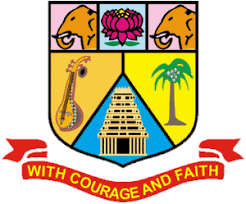 (AFFILIATED COLLEGES)305. M.A. POLITICAL SCIENCEProgramme Structure and Scheme of Examination (under CBCS)(Applicable to the candidates admitted from the academic year 2023 -2024 onwards)* Students should complete two weeks of internship before the commencement of III semester.Credit Distribution for PG Arts Programme Component-wise Credit DistributionPart A and B(i) component will be taken into account for CGPA calculation for the post graduate programme and the other components Part B(ii) and C have to be completed during the duration of the programme as per the norms, to be eligible for obtaining PG degree.Mapping with Programme Outcomes:S-Strong	M-Medium	L-LowCO-PO Mapping (Course Articulation Matrix)Mapping with Programme Outcomes:S-Strong	M-Medium	L-LowCO-PO Mapping (Course Articulation Matrix)Mapping with Programme Outcomes:S-Strong	M-Medium	L-LowCO-PO Mapping (Course Articulation Matrix)Mapping with Programme Outcomes:S-Strong	M-Medium	L-LowCO-PO Mapping (Course Articulation Matrix)Mapping with Programme Outcomes:S-Strong	M-Medium	L-LowCO-PO Mapping (Course Articulation Matrix)Mapping with Programme Outcomes:S-Strong	M-Medium	L-LowCO-PO Mapping (Course Articulation Matrix)Mapping with Programme Outcomes:S-Strong	M-Medium	L-LowCO-PO Mapping (Course Articulation Matrix)Mapping with Programme Outcomes:S-Strong	M-Medium	L-LowCO-PO Mapping (Course Articulation Matrix)Mapping with Programme Outcomes:S-Strong	M-Medium	L-LowCO-PO Mapping (Course Articulation Matrix)Mapping with Programme Outcomes:S-Strong	M-Medium	L-LowCO-PO Mapping (Course Articulation Matrix)Mapping with Programme Outcomes:S-Strong	M-Medium	L-LowCO-PO Mapping (Course Articulation Matrix)Mapping with Programme Outcomes:S-Strong	M-Medium	L-LowCO-PO Mapping (Course Articulation Matrix)Mapping with Programme Outcomes:S-Strong	M-Medium	L-LowCO-PO Mapping (Course Articulation Matrix)Mapping with Programme Outcomes:S-Strong	M-Medium	L-LowCO-PO Mapping (Course Articulation Matrix)Mapping with Programme Outcomes:S-Strong	M-Medium	L-LowCO-PO Mapping (Course Articulation Matrix)Mapping with Programme Outcomes:S-Strong	M-Medium	L-LowCO-PO Mapping (Course Articulation Matrix)Mapping with Programme Outcomes:S-Strong	M-Medium	L-LowCO-PO Mapping (Course Articulation Matrix)Mapping with Programme Outcomes:S-Strong	M-Medium	L-LowCO-PO Mapping (Course Articulation Matrix)Mapping with Programme Outcomes:S-Strong	M-Medium	L-LowCO-PO Mapping (Course Articulation Matrix)Mapping with Programme Outcomes:S-Strong	M-Medium	L-LowCO-PO Mapping (Course Articulation Matrix)Mapping with Programme Outcomes:S-Strong	M-Medium	L-LowCO-PO Mapping (Course Articulation Matrix)Mapping with Programme Outcomes:S-Strong	M-Medium	L-LowCO-PO Mapping (Course Articulation Matrix)Mapping with Programme Outcomes:S-Strong	M-Medium	L-LowCO-PO Mapping (Course Articulation Matrix)*during summer vacationMapping with Programme Outcomes:S-Strong	M – Medium                     L- LowCO-PO Mapping (Course Articulation Matrix)(Refer to the Regulations for additional information)Mapping with Programme Outcomes:S-Strong	M-Medium	L-LowCO-PO Mapping (Course Articulation Matrix)Mapping with Programme Outcomes:S-Strong	M-Medium	L-LowCO-PO Mapping (Course Articulation Matrix)(Refer to the Regulations for additional information)Mapping with Programme Outcomes:S-Strong	M-Medium	L-LowCO-PO Mapping (Course Articulation Matrix)Mapping with Programme Outcomes:S-Strong	M-Medium	L-LowCO-PO Mapping (Course Articulation Matrix)Mapping with Programme Outcomes:S-Strong	M-Medium	L-LowCO-PO Mapping (Course Articulation Matrix)-Refer to the Regulations-PartCourse CodeStudy Components & Course TitleCreditHours/WeekMaximum MarksMaximum MarksMaximum MarksPartCourse CodeStudy Components & Course TitleCreditHours/WeekCIAESETotalSEMESTER – IA23PPOLC11Core – I: Political Theory572575100A23PPOLC12Core – II: International Relations: Concepts, Theories and Issues572575100A23PPOLC13Core – III: Western Political Thinkers462575100A23PPOLE14-123PPOLE14-2Elective – I:  Political Leadership (or)Electoral Politics352575100A23PPOLE15-123PPOLE15-2Elective– II: Democratic Constitutional Design (or)Political Campaign Management3525751002030500SEMESTER – IIA23PPOLC21Core – IV: Constitutional Law in India562575100A23PPOLC22Core – V: Indian Government and Politics562575100A23PPOLC23Core – VI: Indian Political Thought462575100A23PPOLE24-123PPOLE24-2Elective – III:  Bureaucracy and Political Executive (or)Political Economy of Development352575100A23PPOLE25-123PPOLE25-2Elective– IV: National Security of India (or)Legal Awareness352575100B (i)23PPOLS26Skill Enhancement Course – I: Political Journalism 2225751002230600SEMESTER – IIIA23PPOLC31Core – VII: Research Methods in Political Science566257575100A23PPOLC32 Core – VIII: Comparative Politics556252575100A23PPOLC33Core – IX: International Organization556252575100A23PPOLC34Core – X: Contemporary Political Theory446252575100A23PPOLE35-123PPOLE35-2Elective – V:  Grass root Democracy in India (or)Government Relations and Human Factor Engineering333252575100B (i)23PPOLS36-123PPOLS36-2Skill Enhancement Course – II: Political Communication (or)Political Case Studies 233257575100B (ii)23PPOLI37Summer Internship / Industrial Activity *2--257575100Total263030700SEMESTER – IVA23PPOLC41Core – XI: Governance and Public Policy566257575100A23PPOLC42Core – XII: Regional Politics in India556252575100A23PPOLD43Project with Viva-Voce7710252575100A23PPOLE44Elective – VI:International Law334252575100B (i)23PPOLS45-123PPOLS45-2Skill Enhancement Course – III: Dispute ResolutionHuman Rights Perspectives244257575100C23PPOLX46Extension Activity1--100--100Total233030600Grand Total912400PartCourse DetailsNo. of coursesCredit per courseTotal CreditACore (including Industry Module)134 or 557AElective Course6318AProject Work with VIVA-VOCE177B(i)Skill Enhancement Course 326B(ii)Summer Internship122CExtension Activity11191PartCoursesSem ISem IISem IIISem IVTotalACore (including Practical and Project)1414191764AElective 663318B(i)Skill Enhancement Course-2226B(ii)Summer Internship--2-2CExtension Activity---1191Programme Outcomes (Pos)PO1: Problem Solving SkillApply knowledge of Management theories and Human Resource practices to solve business problems through research in Global context.PO2: Decision Making SkillFoster analytical and critical thinking abilities for data-based decision-making.PO3: Ethical ValueAbility to incorporate quality, ethical and legal value-based perspectives to all organizational activities.PO4: Communication SkillAbility to develop communication, managerial and interpersonal skills.PO5: Individual and Team Leadership SkillCapability to lead themselves and the team to achieve organizational goals.PO6: Employability SkillInculcate contemporary business practices to enhance employability skills in the competitive environment.PO7: Entrepreneurial SkillEquip with skills and competencies to become an entrepreneur.PO8: Contribution to Society   Succeed in career endeavors and contribute significantly to society.PO 9 Multicultural competence    Possess knowledge of the values and beliefs of multiple cultures and a global perspective.PO 10: Moral and ethical awareness/reasoningAbility to embrace moral/ethical values in conducting one’s life. Programme Specific Outcomes(PSOs)PSO1 – PlacementTo prepare the students who will demonstrate respectful engagement with others’ ideas, behaviors, beliefs and apply diverse frames of reference to decisions and actions.PSO 2 - EntrepreneurTo create effective entrepreneurs by enhancing their critical thinking, problem solving, decision making and leadership skill that will facilitate startups and high potential organizations.PSO3 – Research and DevelopmentDesign and implement HR systems and practices grounded in research that comply with employment laws, leading the organization towards growth and development.PSO4 – Contribution to Business WorldTo produce employable, ethical and innovative professionals to sustain in the dynamic business world.PSO 5 – Contribution to the SocietyTo contribute to the development of the society by collaborating with stakeholders for mutual benefit.SEMESTER: ICORE-IPart A23PPOLC11: POLITICAL THEORYCREDIT: 5HOURS: 7/WCourse ObjectivesCourse ObjectivesC1To introduce the students to the fundamental ideas of Political TheoryC2To help students understand the origin of the State and its dynamicsC3To family arise students with the concepts of power, justice and lawC4To enable students to analyse the notions of liberty, equality, rights and dutiesC5To provide insights into the domains of citizenship, political obligation and the contemporary debates on Political TheoryUNITSDetailsNo. of HoursIPolitical Science: Meaning, Nature, Scope, Sub disciplines, Methods, Approaches and Frameworks – Relationship between Political Science and Other Disciplines -Classical and Empirical Political Theories: Behaviouralism and Post- Behaviouralism - Political Theory versus Political Philosophy versus Political Thought versus Political Ideologies6IITheories of Origin of State: Theory of Divine Origin - Theory of Force - Social Contract Theory (Thomas Hobbes, John Locke and Jean-Jacques Rousseau) - Matriarchal and Patriarchal Theories - Historical or Evolutionary TheoryTheories of State: Organic, Juridical, Liberal, Marxist, Pluralistic, Post-Colonial, Feminist and Post-Modern -Sovereignty: Definition and Kinds - Monistic Theory (John Austin) - Pluralistic Theory (Harold J Laski) - Challenges to Sovereignty6IIIPower: Views of Antonio Gramsci (Hegemony), Hannah Arendt (Communication) and Michel Foucault (Bio-power); Justice: Meaning, Nature and Typology - Theories (Liberal, Libertarian, Marxist, Feminist and Subaltern)Law: Meaning, Nature and Kinds - Sources of Law - Schools of Jurisprudence (Natural, Analytical, Historical, Sociological and Realist) - Law versus Morality6IVLiberty: Meaning, Nature and Types - Liberal and Marxist ViewsEquality: Meaning, Nature, and Dimensions - Relationship between Liberty and Equality - Affirmative ActionRights and Duties: Meaning, Nature and Typology - States’ Rights and Human Rights - Relationship between Rights and Duties6VCitizenship: Meaning, Nature and Components - Theories (Liberal, Libertarian, Marxist and Pluralist)Political Obligation: Meaning, Nature and Types - Theories (Divine Theory, Consent/Contract Theory, Prescriptive Theory, Idealist Theory and Marxist Theory)6Total30Course OutcomesCourse OutcomesCOsOn completion of this course, students will learn toProgramme OutcomeCO1Enumerate the growth and impact of political science as an academic discipline.  Cognitive level 1 and 2- Recalling and UnderstandingPO1,PO2, PO4CO2Summarize the probable origin of the state – Cognitive level - K2 and K3 – Recalling and understandingPO2, PO5, PO7CO3Describe the dynamics of law and power - cognitive level – K2 and K3 Understand and describePO1 and PO8CO4Examine concepts of liberty, equality and rights. cognitive level-  K3 and K4 Comprehend and AnalysePO4, PO6, PO7CO5Critique analyse the emerging trends the concepts of citizenship and political obligation in the modern world. cognitive level - K4 and K5 Assess and EvaluatePO2, PO4, PO5Text BooksText Books1.Kapur A.C, Principles of Political Science, S Chand and Company, New Delhi2.Gerald F Gaus and Chandran Kukathas (Eds.), Handbook of Political Theory, SAGE Publishing.3.Robert E. Goodin(Ed.), The Oxford Handbook of Political Science, Oxford University Press.4.Gilchrist, R.N. Principles of Political Science. Madras: Orient Longmans.5.Johari, J.C. Principles of Political Science. New Delhi: Sterling Publications LtdReferences BooksReferences Books1.John S. Dryzek, Bonnie Honig and Anne Phillips (Eds.), The Oxford Handbook of Political Theory, Oxford University Press.2.Mark Bevir (Ed.), Encyclopedia of Political Theory (Volumes I - III), SAGE Publishing.3.James N. Druckman, Donald P. Greene, James H. Kuklinski and Arthur Lupia (Eds.), Cambridge Handbook of Experimental Political Science, Cambridge University Press.4.Dirk Berg-Schlosser, Bertrand Badie and Leonardo Morlino (Eds.), The SAGE Handbook of Political Science (Volumes I - III), SAGE Publishing.5.David Marsh, Theory and Methods in Political Science, U.K : Palgrave MacmillanWeb ResourcesWeb Resources1.E Gyan Kosh, https://egyankosh.ac.in/ 2.Encyclopedia Britannica, https://www.britannica.com/3.The Library of Congress, https://www.loc.gov/4.National Digital Library of India, https://ndl.iitkgp.ac.in/5.JSTOR, https://www.jstor.org/PO1PO2PO3PO4PO5PO6PO7PO8PO9PO10PO11PO12CO1SSMSMMMSLLSLCO2SSMSMMSSSMMMCO3SSMSMMMSLLMMCO4SSLSMMSSLLSLCO5MSLSSMMSMMSMCO /POPSO1PSO2PSO3PSO4PSO5CO133233CO233232CO333233CO433233CO533233Weightage1515101514Weighted percentage of Course Contribution to POs3.03.02.03.02.8SEMESTER: ICORE-IIPart A23PPOLC12: INTERNATIONAL RELATIONS: CONCEPTS, THEORIES AND ISSUESCREDIT: 5HOURS: 7/WCourse ObjectivesCourse ObjectivesC1To understand the nature of International Relations among nations of the worldC2To comprehend the concept of national interest and the dynamics of powerC3To know the importance of collective security for the peace of the worldC4To decipher the impact of globalisationC5To summarise the contemporary global concernsUNITSDetailsNo. of HoursINature and Scope of International Relations: Nation-State and SovereigntyState and Non- Sate Actors- Theories of IR: Idealism and RealismNeo-Realism-Traditionalism and Behaviouralism - Marxism and Critical Theory - Constructivism- Feminism and Green Theory6IINational Interest: Meaning and DynamicsTypologies of National Interest- Power: Classification - Soft Power and HardPower - National Power: Elements and Evaluation  - Balance of Power: Assumptions – Methods – Relevance in the Nuclear Era -Deterrence6IIICollective Security: Meaning - Collective Security under the UNO - Collective DefenseInternational Law- Nature and Functions - International Morality and Public Opinion6IVGlobalization: Globalization and the Nation-StateInformation Technology and its Impact on IR - International Economic SystemGlobal Trade and Commerce - International Migration6VContemporary Global Concerns: Human Rights – Terrorism - Nuclear Proliferation - Global Environmental Concerns - Climate Change.6Total30Course OutcomesCourse OutcomesCOsOn completion of this course, students will learn toProgramme OutcomeCO1Enumerate the factors/determinants of bilateral relations among nations- Cognitive level 1 and 2- Recalling and UnderstandingPO1,PO3, PO5CO2Summarize the need for detente based on the chronology of historical events– Cognitive level - K2 and K3 – Recalling and understandingPO1,PO3, PO7CO3Describe the dynamics of collective security- cognitive level – K2 and K3 Understand and describePO1 and PO8, PO9, PO10CO4Examine impact of globalisation. cognitive level-  K3 and K4 Comprehend and AnalysePO4, PO3, PO5, P06CO5Analysethe global concerns in the 21st century world. cognitive level - K4 and K5 Assess and EvaluatePO2 and PO5Text BooksText Books1.James Dougherty and Robert Pfaltzgraff, Contending Theories of International Relations. A Comprehensive Survey, Harper Collins.2.Hans Morgenthau and Kenneth Thompson, Politics Among Nations: The Struggle For Power And Peace, McGraw-Hill.3.Theodore Coulombis and James Wolfe, Introduction to International Relations: Power and Justice, Prentice-Hall Inc.4.Robert Jackson and Georg Sorenson, Introduction To International Relations, Oxford University Press.5.Paul Wilkinson, International Relations, Sterling Publishing Co. IncReferences BooksReferences Books1.Robert Jackson and Georg Sorensen. “Introduction to International Relations: Theoriesand Approaches”, Oxford University2.Peter Calvocoressi, World Politics since 1945, Pearson Longman.3.Daniel Papp, Contemporary International Relations: Frameworks for Understanding,Longman Press.4.John Baylis, John; Steve Smith; and Patricia Owens. The Globalisation of WorldPolitics, Oxford University Press 7th edition, 20165.Palmer and Perkins, International Relations, Aitbs PublishersWeb ResourcesWeb Resources1.“The IR Theory Home Page”. http://irtheory.com./2.The IR Theory Knowledge Base”. http://irtheory.com./know.htm.3.http://www.e-ir.info/4.Encyclopedia Britannica, https://www.britannica.com/5.National Digital Library of India, https://ndl.iitkgp.ac.in/PO1PO2PO3PO4PO5PO6PO7PO8PO9PO10PO11PO12CO1SSMSMMMSLLSLCO2SSMSMMSSSMMMCO3SSMSMMMSLLMMCO4SSLSMMSSLLSLCO5MSLSSMMSMMSMCO /POPSO1PSO2PSO3PSO4PSO5CO133333CO233232CO333333CO433233CO533333Weightage1515131514Weighted percentage of Course Contribution to POs3.03.02.63.02.8SEMESTER: ICORE-IIIPart A23PPOLC13: WESTERN POLITICAL THINKERSCREDIT: 4HOURS: 6/WCourse ObjectivesCourse ObjectivesC1To give the students an understanding on the political thought in the western worldC2To make students have an idea about the ancient and medieval period thinking on governanceC3To highlight the changing dynamics in the modern periodC4To bring forth an understanding on the rise of communist doctrinesC5To bring out the importance of a world of justice and welfare  UNITSDetailsNo. of HoursINature & Characteristics of Western Political Thought -  Plato: Socratic Influence on Plato- Method of Plato- The Republic (Theory of Justice, Education, Communism) Aristotle: Method - The Politics – Nature & Origin of State- Forms of Government- Best Practicable State6IICicero: -Meaning and Origin of State- Justice- Law- Equality- Liberty. St. Augustine: - Church- State Controversy- Conception of Two Cities- Justice- Slavery. Thomas Aquinas: Classification of Law6IIIMachiavelli: Human Nature- The Prince- Art of Ruling, Rules of Diplomacy. Hobbes: Social Contract Theory- Absolute Sovereignty. Locke: Social Contract Theory- Limited Government. Rousseau: Social Contract Theory- General Will6IVHegel: - German Idealism- Dialectics. T. H. Green: Oxford Idealism- Theory of Peace. Jeremy Bentham & J.S. Mill: Utilitarianism. Karl Marx: Materialistic Interpretation of History- Class Struggle- Labour Theory of Value- Dictatorship of Proletariat- Communism.6VJohn Rawls- Theory of Justice Gramsci- Hegemony Hannah Arendt- Authority and TotalitarianismJurgen Habermas- Theory of truth and knowledge6Total30Course Out comesCourse Out comesCOsOn completion of this course, students will learn toProgramme OutcomeCO1Understand the historical context of Political thinking in Western Countries. - Cognitive level 1 and 2- Recalling and UnderstandingPO1CO2Comprehend the expansion of western political thinking from Europe to the world through Rome.– Cognitive level - K2 and K3 – Recalling and understandingPO1CO3Examine the influence of Renaissance and the rise of Intellectual exercises in political theory in the west. - cognitive level – K2 and K3 Understand and describePO1 and PO8CO4Discuss the rise of Ideologies in the west and the intellectual foundations for them.-  K3 and K4 Comprehend and AnalysePO4CO5Know how western political thinking continues through the post classical thinkers. cognitive level - K4 and K5 Assess and EvaluatePO2 and PO5Text BooksText Books1.George H Sabine, A History of Political Theory, Oxford & IBH Publishing C.Pvt.Ltd, New Delhi.  2.Sukhbir Singh, History of Political Thought, Vol 1,2, Rastogi Publications, Meerut.3.William Ebenstein, Great Political Thinkers: From Plato to the Present, S.Chand (G/L) & Company Ltd, New Delhi4.SK Sharma &Urmila Sharma, Western Political Thought, Vol I & II Atlantic Publishers, New Delhi, 2013.5.O.P. Gauba, Western Political Thought, National Paperbacks, Delhi. 1999References BooksReferences Books1.Brooke Noel Moore, Kenneth Bruder, Philosophy- The Power of Ideas, Tata McGraw Hill Publishing Company Limited, New Delhi.2.David Stewart, H.Gene Blocker, Fundamentals of Philosophy, Pearson, Prentice Hall, New Delhi.3.Varma V.P. Political Philosophy. Lakshmi Narain Agarwal Publishing Co.4.Wayper C.L. Political Thought. B. I. Publications Private Ltd.5.Pant S.C. History of Political Thought. Prakashan Kendra.Web ResourcesWeb Resources1.Armstrong, E. “Machiavelli as Political Thinker.” History, NEW SERIES, 5, no. 18 (1920): 81-94. http://www.jstor.org/stable/243997212.Kateb, George. “Aspects of Rousseau’s Political Thought.” Political Science Quarterly 76, no. 4 (1961): 519-43.3.Wood, Neal. Cicero’s Social and Political Thought. University of California Press, 1988. http://www.jstor.org/stable/10.1525/j.ctt1pncgd. 4.Donnelly, Jack. “Natural Law and Right in Aquinas’ Political Thought.” The Western Political Quarterly 33, no. 4 (1980): 520-35.5.Puntambekar, S. V. “St. Augustine and His Predecessors (Foundators of Medieval Political Thought).” The Indian Journal of Political Science 5, no. 2 (1943): 107-38. http://www.jstor.org/stable/42743760PO1PO2PO3PO4PO5PO6PO7PO8PO9PO10PO11PO12CO1SSMSMMMSLLSLCO2SSMSMMSSSMMMCO3SSMSMMMSLLMMCO4SSLSMMSSLLSLCO5MSLSSMMSMMSMCO /POPSO1PSO2PSO3PSO4PSO5CO1332.833CO233232CO32.932.932.9CO433233CO52.832.732.9Weightage151512.41513.8Weighted percentage of Course Contribution to POs2.943.02.483.02.76SEMESTER: IElective-1Part A23PPOLE14-1: POLITICAL LEADERSHIPCREDIT: 3HOURS: 5/WCourse ObjectivesCourse ObjectivesC1To introduce the students to the fundamental ideas of Political LeadershipC2To help students understand the dynamics of Political LeadershipC3To familiarise students with the concepts of power, justice and lawC4To enable students to analyse the notions of leadership through case studiesC5To provide insights into the domains of political leadershipUNITSDetailsNo. of HoursIPolitical Leadership: PrinciplesMeaning and Characteristics of Political LeadershipTypes of Political Leadership, Roles of Political LeadersValues and Ethics for Political Leadership4IIDynamism in Political LeadershipHistory of Political Leadership, Political Leadership Positions, Contemporary understanding and role of Political Leaders, Leadership Transition, Vacuum, Practice.4IIIPolitical Leadership and GovernancePolitical Communication, Political Psychology, National, Regional and Local Leadership, Elections and Political Leadership – Democratic Procedures and Practices – Constituency Management.4IVCase Studies I:Traditional Leadership, Democratic Leadership, Authoritarian Leadership, Charismatic Leadership4VCase Studies IISocialist leadership, Communist leadership, Military Regimes, Theocratic leadership4Total20Course OutcomesCourse OutcomesCOsOn completion of this course, students will learn toProgramme OutcomeCO1Enumerate the factors/determinants of Political Leadership - Cognitive level 1 and 2- Recalling and UnderstandingPO2CO2Summarize the dynamics of Political Leadership– Cognitive level - K2 and K3 – Recalling and understandingPO3CO3Describe the importance and relationship between leadership and governance- cognitive level – K2 and K3 Understand and describePO1 and PO8CO4Understand through Case Studies. cognitive level-  K3 and K4 Comprehend and AnalysePO4CO5Critique analyse leadership in the 21st century world through case studies. cognitive level - K4 and K5 Assess and EvaluatePO2 and PO5Text BooksText Books1.Leadership: Six Studies in World Strategy, by Henry Kissinger.2.I Am Malala, by Malala Yousafzai(Afghanistan Nobel Peace Prizewinner)3.Washington's Circle: The Creation of the President, by David S. Heidler and Jeanne T. Heidler. Random House.4.Thomas Jefferson: The Art of Power, by Jon Meacham.5.American Lion by Jon Meacham. Random House. (about Andrew Jackson)References BooksReferences Books1.Eisenhower: The President, by Stephen E. Ambrose.2.Three Days in January: Dwight Eisenhower's Final Mission, by Bret Baier.3.Dreams from my Father, by Barack Obama. Crown publishers.4.Ronald Reagan: Howan Ordinary Man Becamean Extraordinary Leader, by Dinesh D' Souza. The Free Press5.Decision Points, by George W. Bush. Crown Publishers; New York.Web ResourcesWeb Resources1.JSTOR, https://www.jstor.org/The Library of Congress, https://www.loc.gov/2.eGyanKosh, https://egyankosh.ac.in/ 3.Oxford Reference, https://www.oxfordreference.com/4.National Digital Library of India, https://ndl.iitkgp.ac.in/5.Encyclopedia Britannica, https://www.britannica.com/PO1PO2PO3PO4PO5PO6PO7PO8PO9PO10PO11PO12CO1SSMSMMMSLLSLCO2SSMSMMSSSMMMCO3SSMSMMMSLLMMCO4SSLSMMSSLLSLCO5MSLSSMMSMMSMCO /POPSO1PSO2PSO3PSO4PSO5CO133233CO233232CO333233CO433233CO533233Weightage1515101514Weighted percentage of Course Contribution to POs3.03.02.03.02.8SEMESTER: IElective-1Part A23PPOLE14-2: ELECTORAL POLITICSCREDIT: 3HOURS: 5/WCourse ObjectivesCourse ObjectivesC1To briefly introduce the nature and significance of Electoral PoliticsC2To explain the basic working of the Election AdministrationC3To outline the significant aspects of voting and its typesC4To understand the Electoral Culture in IndiaC5To know powers, function and challenges of the Election CommissionsUNITSDetailsNo. of HoursIMeaning, Nature and Significance of Electoral PoliticsElectoralStudiesandPsephology:Meaning,ApproachesandApplications,Evolution of Elections4IIElection Administration and Electoral cycle(Pre-Electoral, Electoral and Post-Electoral Phases)Electoral Scenario: Role of Political Parties- Public Opinion and Elections Electoral Ethics: Issues of Corruption, Malpractices and Conflicts/Violence4IIIVotingSystems:Plurality/Majority(FirstPastthePost,BlockVote,PartyBlockVote, Alternative Vote & Two-Round System)–Proportional Representation & Single Transferable Vote– Mixed Member Proportional &Parallel–Other(SingleNon-TransferableVote,LimitedVote&BordaCount) – Negative VotingPolitical Awareness and Political Participation4IVElectoral Culture: Ideology-Election Manifesto–Candidacy-CampaignsElectoral Laws: Electoral Rights–Electoral DutiesPressure Groups and Interest GroupsElection and Media (Mass Media and Social Media)4VModels of Voting Behaviour: Sociological Model – Psychosocial Model – Theory of Rational ChoiceVote-Bank Politics – Criminalisation of Politics –FreebiesElectoral Reforms: Electronic Voting Machines–None of the Above (NOTA)4Total20Course OutcomesCourse OutcomesCOsOn completion of this course, students will learn toProgramme OutcomeCO1Enumerate the factors/determinants of Electoral Politics. Cognitive level 1 and 2- Recalling and UnderstandingPO1,PO3, PO5CO2Appraise the electoral stages and need for ethics – Cognitive level - K2 and K3 – Recalling and understandingPO1, PO2,PO3CO3Describe the different voting systems of the modern world- cognitive level – K2 and K3 Understand and describePO1 and PO8CO4Examine electoral culture and the laws associated with it cognitive level-  K3 and K4 Comprehend and AnalysePO4,PO5,PO6CO5Critically analyse the emerging trends in the 21st century world with voting behaviour and the electoral reforms needed. cognitive level - K4 and K5 Assess and EvaluatePO2 and PO5Text BooksText Books1.ErikS. Herron, Matthew Soberg Shugart, Robert Pekkanen, The Oxford Handbook of Electoral Systems, Oxford University Press, USA.2.Elizabeth Suhay, Bernard Grofman, AlexanderH. Trechsel, The Oxford Handbook of Electoral Persuasion, Oxford University Press.3.Giovanni Sartori, Parties and Party Systems, ECPR Press, UK.4.Palmer, N. D. Elections and Political Development, New Delhi, Vikas, 1976. 5.Grover, V. Political System and Constitution of India, Vol. 6: Electoral System, Behaviour and Elections, New Delhi, Deep &Deep, 1982.References BooksReferences Books1.Kashyap, S. Elections and Electoral Reforms in India, New Delhi, ICPS, 1971. 2.Singhvi, L. M. Election and Electoral Reforms in India, Delhi, Sterling, 1971. 3.Dreams frommy Father, by Barack Obama. Crown publishers.4.Sadaivasan, S. N – Party and Democracy in India. 5.Decision Points, by George W.Bush. Crown Publishers; NewYork.Web ResourcesWeb Resources1.South Asia Multidisciplinary Academic Journal, Studying Elections in India: Scientific and Political Debates. http://www.indiaenvironmentportal.org.in/files/file/elections%20inIndia.pdf2.National Institute of Open Schooling, Electoral System in India. http://download. nos.org/srsec317newE/317EL18.pdf3.https://www.elsevier.com/journals/electoral-studies/0261-3794/guide-for-authors4.https://eci.gov.in/5.https://www.sciencedirect.com/journal/electoral-studiesPO1PO2PO3PO4PO5PO6PO7PO8PO9PO10PO11PO12CO1SSMSMMMSLLSLCO2SSMSMMSSSMMMCO3SSMSMMMSLLMMCO4SSLSMMSSLLSLCO5MSLSSMMSMMSMCO /POPSO1PSO2PSO3PSO4PSO5CO133233CO233232CO333233CO433233CO533233Weightage1515101514Weighted percentage of Course Contribution to POs3.03.02.03.02.8SEMESTER: IElective-2Part A23PPOLE15-1: DEMOCRATIC CONSTITUTIONAL DESIGNCREDIT: 3HOURS: 5/WCourse ObjectivesCourse ObjectivesC1To introduce the students to the fundamental principles of Democratic Constitutional DesignC2To help students understand the types and implications of constitutional designs C3To provide an understanding of the nature of representation and participation in democratic governanceC4To provide insights into the relationship between constitutional design and democratic governanceC5To enable students to critically analyse the impact of globalization on democratic constitutional designUNITSDetailsNo. of HoursIDemocratic constitutional design - Historical overview of constitutional design -  Principles and theories of democratic constitutional design2IITypes of Constitutional Designs: Parliamentary, Presidential, Federal and Mixed Systems - Institutional Structures and Decision-Making Processes – The role of the judiciary – Separation of Powers and Checks and Balances2IIIRepresentation and Participation: Electoral systems - Political Parties and Representation - Direct democracy and citizen participation - Minority representation and identity politics2IVAccountability and Human Rights: Constitutional courts and human rights - The rule of law and constitutionalism - The role of the media2VGlobalization and Democratic Constitutional Design: The impact of globalization - The role of international organizations - The rise of global governance2Total10Course OutcomesCourse OutcomesCOsOn completion of this course, students will learn toProgramme OutcomeCO1Understand the fundamental principles of Democratic Constitutional DesignPO1, PO2, PO4, PO7, PO8, PO11CO2Know the types and implications of constitutional designsPO1, PO2, PO4, PO7, PO8, PO11CO3Explain the nature of representation and participation in democratic governancePO1, PO2, PO4, PO7, PO8, PO11CO4Examine the relationship between constitutional design and democratic governancePO1, PO2, PO4, PO7, PO8, PO11CO5Critically analyse the impact of globalization on democratic constitutional designPO1, PO2, PO4, PO7, PO8, PO11Text BooksText Books1.Donald S. Lutz, Principles of Constitutional Design,2009, Cambridge University Press2.Patterns of Constitutional Design, The Role of Citizens and Elites in Constitution-Making, 2016,By Jonathan Wheatley, Fernando MendeziI, Routledge3.Cass R. Sunstein. Designing Democracy: What Constitutions Do. OUP USA. 4.Sujit Choudhry. Constitutional Design for Divided Societies: Integration or Accommodation?, Oxford University Press. 5.Designing Democracy: What Constitutions Do, Cass R. Sunstein, 2003,Oxford University PressReferences BooksReferences Books1.Samaraditya Pal, India’s Constitution: Origins and Evolution, 10 Vols. Lexis Nexis, 2019.2.Comparative Constitutional Design (Comparative Constitutional Law and Policy) Paperback – 2014,Tom Ginsburg, Cambridge University Press3.Andrew Reynolds. The Oxford Handbook of Constitutional Design, Oxford University Press. 4.SudhirKrishnaswamy. Democracy and Constitutionalism in India, Oxford University Press.5.Dennis C. Mueller, Constitutional Democracy, Oxford University Press.Web ResourcesWeb Resources1.eGyanKosh, https://egyankosh.ac.in/ 2.Encyclopedia Britannica, https://www.britannica.com/3.The Library of Congress, https://www.loc.gov/4.National Digital Library of India, https://ndl.iitkgp.ac.in/5.JSTOR, https://www.jstor.org/PO1PO2PO3PO4PO5PO6PO7PO8PO9PO10PO11PO12CO1SSMSMMMSLLSLCO2SSMSMMSSSMMMCO3SSMSMMMSLLMMCO4SSLSMMSSLLSLCO5MSLSSMMSMMSMCO /POCO /POPSO1PSO2PSO3PSO4PSO4PSO5CO1CO1332333CO2CO2332332CO3CO3332333CO4CO4332333CO5CO5332333WeightageWeightage151510151514Weighted percentage of Course Contribution to POsWeighted percentage of Course Contribution to POs3.03.02.03.03.02.8SEMESTER: IELECTIVE-2Part A23PPOLE15-2: POLITICAL CAMPAIGN MANAGEMENT23PPOLE15-2: POLITICAL CAMPAIGN MANAGEMENT23PPOLE15-2: POLITICAL CAMPAIGN MANAGEMENT23PPOLE15-2: POLITICAL CAMPAIGN MANAGEMENT23PPOLE15-2: POLITICAL CAMPAIGN MANAGEMENTCREDIT: 3HOURS: 5/WCREDIT: 3HOURS: 5/WCREDIT: 3HOURS: 5/WCourse ObjectivesCourse ObjectivesC1To understand the historical, marketing and entrepreneurial contexts of political campaigns and consultancy.C2To develop the ability to design and execute effective political campaigns by understanding the political environment, targeting and segmentationC3To help students understand voter identification and targeting, Get Out the Vote (GOTV) strategies, and voter engagement and communication to mobilise voters effectively.C4To examine the importance of digital campaigning, using social media and Artificial Intelligence (AI) to design and execute effective campaigns in the digital age.C5To develop the skills to plan and execute post-election strategies, including transition planning for elected officials, building and maintaining political networks, and campaign finance reporting and compliance, to maximise the impact of campaign efforts beyond the election cycle.UNITSDetailsNo. of HoursIFundamentals of Political CampaignsThe History and Evolution of Political Campaigns - Political Marketing and Political Entrepreneurship - Political Consultancy and Political Campaigns2IICampaign Strategy and PlanningUnderstanding the Political Environment  - Targeting and Segmentation - Campaign Message Development2IIIVoter Mobilisation StrategiesVoter Identification and Targeting  - Get Out the Vote (GOTV) Strategies - Voter Engagement and Communication2IVDigital CampaigningSocial Media in Political Campaigns -Artificial Intelligence (AI) and ElectionsData Collection and Outreach Strategies2VPost-Election StrategiesTransition Planning for Elected Officials - Building and Maintaining Political Networks - Campaign Finance Reporting and Compliance2Total10Course OutcomesCourse OutcomesCOsOn completion of this course, students will learn toProgramme OutcomeCO1Explain the historical, marketing and entrepreneurial contexts of political campaigns and consultancy. (Understand – K2)P.O. 1; P.O. 6, P.O. 9, P.O. 10, P.O. 11CO2Design and execute effective political campaigns by developing strategies that consider the political environment, target specific segments of the electorate, and convey a compelling campaign message. (Create – K6)PO 1; PO 2; PO 4, PO 6, PO 9, PO 11, PO 12CO3Develop voter mobilisation strategies that identify and target key voters, use effective communication and engagement tactics, and implement successful Get Out the Vote (GOTV) strategies to drive voter turnout.(Create – K6)PO 1; PO 2; PO 4, PO 6, PO 9, PO 11, PO 12CO4Appraise effective digital campaigns that leverage social media and Artificial Intelligence (AI) to reach and engage specific voter segments and maximise campaign impact.(Evaluate – K5)PO 1; PO 2; PO 4, PO 6, PO 9, PO 11, PO 12CO5Plan and execute effective post-election strategies, including transition planning for elected officials, building and maintainingpolitical networks, and ensuring compliance with campaign finance reporting requirements.  (Apply – K3)PO 1; PO 2; PO 4, PO 6, PO 9, PO 11, PO 12Text BooksText Books1.Ormrod, Robert P., Stephan CM Henneberg, and Nicholas J. O'Shaughnessy. Political marketing: Theory and concepts. Sage, 2013.2.Lees-Marshment, Jennifer. Political marketing: Principles and applications. Routledge, 2014.3.Huckfeldt, R. Robert, and John Sprague. Citizens, politics and social communication: Information and influence in an election campaign. Cambridge University Press, 1995.4.Denton Jr, Robert E., Judith S. Trent, and Robert V. Friedenberg. Political campaign communication: Principles and practices. Rowman& Littlefield, 2019.5.Gunn Enli and Hallvard Moe (2015). Social Media and Election Campaigns: Key Tendencies and Ways Forward, Routledge.References BooksReferences Books1.Burton, Michael J., William J. Miller, and Daniel M. Shea. Campaign craft: The strategies, tactics, and art of political campaign management: The strategies, tactics, and art of political campaign management. ABC-CLIO, 2015.2.Cicero, Quintus Tullius. "How to win an election." How to Win an Election? Princeton University Press, 2012.3.Panagopoulos, Costas, et al. Politicking online: The transformation of election campaign communications. Rutgers University Press, 2009.4.Dennis W. Johnson (2009). Routledge Handbook of Political Management, Routledge.5.Jason Johnson (2012). Political Consultants and Campaigns: One Day to Sell, Routledge.Web ResourcesWeb Resources1.eGyanKosh, https://egyankosh.ac.in/2.Encyclopedia Britannica, https://www.britannica.com/3.National Digital Library of India, https://ndl.iitkgp.ac.in/4.Oxford Reference, https://www.oxfordreference.com/5.JSTOR, https://www.jstor.org/PO1PO2PO3PO4PO5PO6PO7PO8PO9PO10PO11PO12CO1SSMSMMMSLLSLCO2SSMSMMSSSMMMCO3SSMSMMMSLLMMCO4SSLSMMSSLLSLCO5MSLSSMMSMMSMCO /POPSO1PSO2PSO3PSO4PSO5CO133233CO233232CO333233CO433233CO533233Weightage1515101514Weighted percentage of Course Contribution to POs3.03.02.03.02.8SEMESTER: IICore: IVPart: A23PPOLC21: CONSTITUTIONAL LAW IN INDIACREDIT: 5HOURS: 6/WCourse ObjectivesCourse ObjectivesC1To introduce the students to the evolution and basic framework of the Indian ConstitutionC2To help students understand the Fundamental Rights, Directive Principles of State Policy, Fundamental Duties and important Judicial Doctrines in IndiaC3To familiarise students with the structure and powers of the important offices and authorities of the Union GovernmentC4To provide insights into the important offices and authorities of the States and Union Territories in IndiaC5To enable students to examine the Local Self-Government, Centre-State Relations and important Constitutional Bodies in IndiaUNITSDetailsNo. of HoursIMaking of the Indian Constitution: Historical Background - Constituent Assembly - Philosophy of the Indian Constitution – Preamble - Salient Features- Amendment Procedure6IIFundamental Rights - Directive Principles of State Policy- Fundamental Duties- Important Judicial Doctrines: Basic Structure - Colourable Legislation - Eclipse- Harmonious Construction- Judicial Review – Laches- Pith and Substance - Incidental or Ancillary Powers– Repugnancy- Separation of Powers-Severability-Territorial Nexus–Casus Omissus- Waiver6IIIUnion Executive: President - Vice President - Prime Minister and Council of Ministers- The Parliament: Composition- Legislative Procedure– Powers- Supreme Court: Organisation and Powers- Attorney-General: Role and Functions6IVState Executive: Governor - Chief Minister and Council of Ministers. State Legislature: Composition- Legislative Procedure. High Courts and Subordinate Courts: Organisation and Powers. Administration of Union Territories: Lieutenant Governor - Chief Minister and Council of Ministers of NCT of Delhi, Puducherry, Jammu & Kashmir - Administrators of UTs. Advocate-General (States and Union Territories): Role and Functions6VLocal Self-Government: Urban and Rural Local Bodies (73rd and 74th Constitutional Amendment Acts, 1992) - State Election Commission. Centre-State Relations: Inter-State Council - Goods and Services Tax CouncilOther Constitutional Bodies: Election Commission, Comptroller and Auditor General of India, Finance Commission, Union Public Service Commission, National Commission for Scheduled Castes, National Commission for Scheduled Tribes, National Commission for Backward Classes, and Special Officer for Linguistic Minorities6Total30Course OutcomesCourse OutcomesCOsOn completion of this course, students will learn toProgramme OutcomeCO1Examine Learn the evolution and basic framework of the Indian Constitution- Cognitive level 1 and 2- Recalling and UnderstandingPO1CO2Summarize the Fundamental Rights, Directive Principles of State Policy, Fundamental Duties and important Judicial Doctrines in India – Cognitive level - K2 and K3 – Recalling and understandingPO1CO3Describe the dynamics  of the structure and powers of the important offices and authorities of the Union Government - cognitive level – K2 and K3 Understand and describePO1 and PO8CO4Examine important offices and authorities of the States and Union Territories in India. cognitive level-  K3 and K4 Comprehend and AnalysePO4CO5Critique analyse the Local Self-Government, Centre-State Relations and important Constitutional Bodies in India. cognitive level - K4 and K5 Assess and EvaluatePO2 and PO5Text BooksText Books1.D. D. Basu, Constitutional Law of India, Prentice Hall of India Pvt Ltd.2.Sujit Choudhry, Madhav Khosla, Pratap Bhanu Mehta, The Oxford Handbook of the Indian Constitution, Oxford University Press.3.Bidyut Chakraborty, Indian Constitution: text, Context and Interpretation, SAGE Publishing.4.Pandey.J.N, Constitutional Law of India, Central Law Agency.5.Pylee.M.V, Indian Constitution, Asia Publishing House Pvt Ltd.References BooksReferences Books1.Austin Granville, The Indian Constitution: Cornerstone of A Nation, Oxford University Press.2.ZoyaHasan, EaswaranSridharan, R. Sudharshan, India’s living Constitution: Ideas, Practices, Controversies, Permanent Black, UK.3.Samaraditya Pal, India’s Constitution – Origins and Evolution (Constituent Assembly Debates, LokSabha Debates on Constitutional Amendments and Supreme Court Judgments); Volumes I-X, LexisNexis.4.Bidyut Chakrabarty, Constitutionalizing India: An Ideational Project. Oxford University Press.5.Austin, Granville, Indian Constitution, Oxford University Press, India. 1999.Web ResourcesWeb Resources1.Constitution of India, Legislative Department, Ministry of Law and Justice, Government of India, https://legislative.gov.in/constitution-of-india2.Oxford Reference, https://www.oxfordreference.com/3.National Digital Library of India, https://ndl.iitkgp.ac.in/4.Encyclopedia Britannica, https://www.britannica.com/5.eGyanKosh, https://egyankosh.ac.in/PO1PO2PO3PO4PO5PO6PO7PO8PO9PO10PO11PO12CO1SSMSMMMSLLSLCO2SSMSMMSSSMMMCO3SSMSMMMSLLMMCO4SSLSMMSSLLSLCO5MSLSSMMSMMSMCO /POPSO1PSO2PSO3PSO4PSO5CO133233CO233232CO333233CO433233CO533233Weightage1515101514Weighted percentage of Course Contribution to POs3.03.02.03.02.8SEMESTER: IICore: VPart: A23PPOLC22: INDIAN GOVERNMENT AND POLITICSCREDIT: 5HOURS: 6/WCourse ObjectivesCourse ObjectivesC1To introduce the concept and contributions to Nation building.C2To explain the impact of caste and its politics in India.C3To analyse the role of religion and the importance of secularism in India. C4To assess Ethnic factors and the role of regionalism in IndiaC5To analyse the political parties and pressure groups in India. UNITSDetailsNo. of HoursINature of the Indian State: Nationalism and Nation in India -Political Legacies of the British Raj - Nature of the Indian National Movement and its contribution to the Nation Building - Modernity and Tradition in Indian Politics – Political Culture in India – Political Leadership in India.6IICaste and Politics: Sociology of Caste - Constitutional Perspective  -  Caste and Political Parties – Caste and Elections  - Politics of Reservation – Dalit Politics in India - Caste as a Pressure Group.6IIIReligion and Politics: Religion in India – Religion and Constitution – Secularism inIndia – Gandhian and Nehruvian Views on Secularism -  Communal Politics, Communal Organizations and Communal Violence in India -Major Issues: Ayodhya, Uniform Civil Code. 6IVEthnicity and Regionalism: Race, Ethnicity and Politics in India -  Language Politics in India  -  States Reorganization and demand for New States in India - Regionalism and Separatism in India..6VParty Systems and Pressure Groups in India: Nature of Party System - Types and Classification of Parties - National Parties: INC – BJP – CPI (M) - Regional Parties: DMK – Akali Dal – Shiv Sena - Coalition Politics in India - Pressure groups and Interest groups in India..6Total30Course OutcomesCourse OutcomesCOsOn completion of this course, students will learn toProgramme OutcomeCO1Enumerate the factors/determinants of Nation Building -  Cognitive level 1 and 2- Recalling and UnderstandingPO1, PO3, PO4CO2Summarize the impact of  caste in India– Cognitive level - K2 and K3 – Recalling and understandingPO1, PO5, PO3, CO3Describe the dynamics of religion cognitive level – K2 and K3 Understand and describePO1 and PO8CO4Examine ethnic factors and regional sentiments cognitive level-  K3 and K4 Comprehend and AnalysePO4, PO5, PO6, -07CO5Analyse the party systems and pressure groups in India. - cognitive level - K4 and K5 Assess and EvaluatePO2, PO8, PO5Text BooksText Books1.Chandra, B., Mukherjee, A. & Mukherjee, M. (2010) India After Independence. New Delhi: Penguin. 2.Singh, M.P. &Saxena, R. (2008) Indian Politics: Contemporary Issues and Concerns. New Delhi: PHI Learning.3.Vanaik, A. &Bhargava, R. (eds.) (2010) Understanding Contemporary India: Critical Perspectives. New Delhi: Orient Blackswan.4.Rajni Kothari. Politics in India. Orient Longman Pvt Ltd.5.Hoveyda Abbas. Indian Government and Politics. Dorling KindersleyReferences BooksReferences Books1.Abbas, H., Kumar, R. &Alam, M. A. (2011) Indian Government and Politics. New Delhi: Pearson, 2011. 2.Chandhoke, N. & Priyadarshi, P. (eds.) (2009) Contemporary India: Economy, Society, Politics. New Delhi: Pearson.3.Chakravarty, B. &Pandey, K. P. (2006) Indian Government and Politics. New Delhi: Sage.4.Bidyut Chakraborty. Indian Politics and Society Since Independence. Routledge.5.C. P. Bhambhri. Coalition Politics in India. Shipra Publications.Web ResourcesWeb Resources1.https://www.india.gov.in/my-government/constitution-india2.http://davp.nic.in/constitutionofindia/english/index.html3.https://www.constitutionofindia.net/constitution_of_india4.Centre for the Study of Developing Societies. http://www.csds.in/	5.Centre for Development Studies. http://www.cds.edu/PO1PO2PO3PO4PO5PO6PO7PO8PO9PO10PO11PO12CO1SSMSMMMSLLSLCO2SSMSMMSSSMMMCO3SSMSMMMSLLMMCO4SSLSMMSSLLSLCO5MSLSSMMSMMSMCO /POPSO1PSO2PSO3PSO4PSO5CO133233CO233232CO333233CO433233CO533233Weightage1515101514Weighted percentage of Course Contribution to POs3.03.02.03.02.8SEMESTER: IICore: VIPart: A23PPOLC23: INDIAN POLITICAL THOUGHTCREDIT: 4HOURS: 6/WCourse ObjectivesCourse ObjectivesC1To introduce students to ancient and medieval Indian political thoughtC2To enable the students to have an understanding of the social, economic and political ideas of Rajaram, Swami Dayanand, Dadabhai Naoroji and Sir Syed Ahmed Khan.C3To have an understanding of the social, economic and political thought of Gopal Krishna Gokhale, BalGangadhar Tilak, M.K. Gandhi and M.A. Jinnah.C4To have an understanding of the social, economic and political ideas of Aurobindo Ghosh, Jawaharlal Nehru, B.R. Ambedkar, and V.D. Savarkar. C5To introduce the students to the social, economic and political thought of Jayaprakash Narayan, M.N. Roy, R.M. Lohia and S.A. Dange.UNITSDetailsNo. of HoursIAncient Indian Political Thought: Kautilya’s Arthasastra- Theory of State –Six-Fold Foreign Policy – War and Diplomacy, Political ideas of Thiruvalluvar.  Medieval Indian Political Thought: Islamic Concept of State – Shariat Law – Political Ideas of ZiauddinBarani6IIModern Indian Political Thought: Raja Ram Mohan Roy – Political Ideas – As a social Reformer – As a Humanist – Brahmo Samaj - Swami Dayanand Saraswati – Political Ideas – AryaSamaj. Dadabhai Naoroji- Political Ideas Economic Nationalism- Drain Theory. Syed Ahmed Khan – As a nationalist – As a communalist.6IIIG. K Gokhale – As a Moderate- Spiritualisation of Politics - Social and Economic Ideas. B. G Tilak: As a Revivalist- As an Extremist- Concept of Swaraj. Mahatma Gandhi: Ahimsa- Satyagraha - Economic Ideas - Views on Ethics and morality - Muhammed Ali Jinnah: As a nationalist – As a Communalist6IVAurobindo Ghosh: Spiritual Nationalism – Active and Passive Resistance – World Unity and World Government. Jawaharlal Nehru: Democracy -Secularism - Economic Ideas. B. R Ambedkar: Social and Political Ideas. V.D.Savarkar: Political Ideas – Social Ideas6VJ.P Narayan: Restructuring Indian Polity-Total Revolution, Party less Democracy.M.N. Roy: Political and Economic Ideas. R.M.Lohia – Political Ideas – Social Ideas – Four Pillar State. S.A. Dange: Political Ideas6Total30Course OutcomesCourse OutcomesCOsOn completion of this course, students will learn toProgramme OutcomeCO1Have an understanding of Ancient and Medieval Indian political thought.PO1,PO2,PO8,PO9,PO10,PO12CO2Gain knowledge on the social, economic and political ideas of Raja Ram, Swami Dayanand, Dadabhai Naoroji and Sir Syed Ahmed Khan.PO1,PO2,PO8,PO9,PO10,PO12CO3have an understanding of the social, economic and political thought of Gopal Krishna Gokhale, Bal Gangadhar Tilak, M.K.Gandhi and M.A. Jinnah.PO1,PO2,PO8,PO9,PO10,PO12CO4Understand the social, economic and political ideas of Aurobindo Ghosh, Jawaharlal Nehru, B.R. Ambedkar, and V.D. Savarkar.PO1,PO2,PO8,PO9,PO10,PO12CO5Shall be introduced to the social, economic and political thought of Jayaprakash Narayan, M.N. Roy, R.M. Lohia and S.A. Dange.PO1,PO2,PO8,PO9,PO10,PO12Text BooksText Books1.V.P. Verma. 2 Volumes Ancient, Medieval and Modern Indian Political Thought. Vikas Publishers, 2004	2.Sankar Ghose, Political Ideas and Movements in India, Allied Publishers 1975.3.Vishnu Bhagwan, Modern Political Thinkers, Sterling Publishers.4.Das, H.H., and Patra, P.S.N., Indian Political Traditions,. Sterling Publisher Pvt., Ltd5.R. K. Misra, B. N. Ray, Indian Political Thought: Readings and Reflections, Kaveri BooksReferences BooksReferences Books1.B. N Ray, R. K. Misra, Indian Political Thought, Kaveri Books, 20152.Bidyut Chakrabarty, Rajendra Kumar Pandey, Modern Indian Political Thought: Text and Context, Sage Publications, 20093.R.C. Agarwal, Constitutional Development and National Movement in India: Freedom Movement and the Indian Constitution, S. Chand & Company4.Mahendra Prasad Singh, Himanshu Roy, Indian Political Thought: Themes and Thinkers, Pearson Education India, 20115.Thomas Pantham, Kenneth L. Deutsch, Political Thought in Modern India, Beverly Hills, 1986. Web ResourcesWeb Resources1.Kautilya. Arthasasthra. http://dharmarajya.swarnayug.org/uploads/1/2/1/8/12185983/arthashastra_of_ chanakya.pdf 2.Asghar Ali Engineer, Pakistan: Religion, Politics and Society, http://www.jstor.org.vlib.interchange.at/stable/44046803.Hegde, Sasheej. “The ‘Modern’ of Modern Indian Political Thought: Outline of a Framework of Appraisal.” Social Scientist, vol. 35, no. 5/6, 2007, pp. 19–38. JSTOR, JSTOR, www.jstor.org/stable/27644215.4.Kozicki, Richard P. “The Journal of Asian Studies.” The Journal of Asian Studies, vol. 26, no. 4, 1967, pp. 728–729. JSTOR, JSTOR, www.jstor.org/stable/2051282. 5.Nair, M.P. Sreekumaran. “BAL GANGADHAR TILAK : REVOLUTIONARY OR CONSTITUTIONALIST ? Summary.” Proceedings of the Indian History Congress, vol. 31, 1969, pp. 398–398., www.jstor.org/stable/44138408PO1PO2PO3PO4PO5PO6PO7PO8PO9PO10PO11PO12CO1SSMSMMMSLLSLCO2SSMSMMSSSMMMCO3SSMSMMMSLLMMCO4SSLSMMSSLLSLCO5MSLSSMMSMMSMCO /POPSO1PSO2PSO3PSO4PSO5CO133233CO233232CO333233CO433233CO533233Weightage1515101514Weighted percentage of Course Contribution to POs3.03.02.03.02.8SEMESTER: IIElective: IIIPart: A23PPOLE24-1: BUREAUCRACY AND POLITICAL EXECUTIVECREDIT: 3HOURS: 5/WCourse ObjectivesCourse ObjectivesC1To understand the theoretical frameworks of Bureaucracy and its relationship with the Political Executive.C2To examine the relationship between Bureaucracy and Political Executive from a comparative perspective.C3To analyse the practical aspects of Bureaucracy and its relationship with the Political Executive.C4To understand the role and challenges of Bureaucracy and Political Executive in developing countries.C5To examine the reforms and innovations in Bureaucracy and Political Executive.UNITSDetailsNo. of HoursITheoretical FrameworksThe Concept of Bureaucracy and Its Evolution - Weberian and Post-Weberian Theories of Bureaucracy - The Role of Bureaucracy in Public Policy Making4IIComparative Perspectives on Bureaucracy and Political ExecutiveBureaucracy in the Pre-COVID19, COVID19 and Post-COVID19 EraRelationship between Bureaucracy and Political Executive: Factors and Challenges - Bureaucratic Culture versus Political Culture4IIIBureaucracy and Political Executive in PracticeBureaucratic Discretion and AccountabilityAdministrative Reforms and their Impact on Bureaucracy and Political Executive - Bureaucracy and Crisis Management4IVBureaucracy and Political Executive in Developing CountriesThe Role of Bureaucracy in DevelopmentThe Challenges of Bureaucracy and Political Executive in Developing CountriesThe Impact of Globalisation on Bureaucracy and Political Executive4VReforms and Innovations in Bureaucracy and Political ExecutiveInnovations in Public Service Delivery - Citizen Engagement and Participation in Governance - Technological Change and Governance Styles4Total20Course OutcomesCourse OutcomesCOsOn completion of this course, students will learn toProgramme OutcomeCO1Evaluate the different theoretical frameworks of Bureaucracy and its relationship with the Political Executive.(Evaluate– K5)PO1,PO2,PO3,PO4,PO6,PO7,PO8, PO9, PO10, PO11 & PO12CO2Analyse the factors that shape the relationship between Bureaucracy and Political Executive in different countries.(Analysis - K4)PO1,PO2,PO3,PO4,PO6,PO7,PO8, PO9, PO10, PO11 & PO12CO3Appraise the effectiveness of administrative reforms in shaping the relationship between Bureaucracy and Political Executive.(Evaluation - K5)PO1,PO2,PO3,PO4,PO6,PO7,PO8, PO9, PO10, PO11 & PO12CO4Identify the unfolding patterns of Bureaucracy and Political Executive in developing countries. (Apply– K3)PO1,PO2,PO3,PO4,PO6,PO7,PO8, PO9, PO10, PO11 & PO12CO5Discuss the impact of technology on Bureaucracy and Political Executive. (Create - K6)PO1,PO2,PO3,PO4,PO6,PO7,PO8, PO9, PO10, PO11 & PO12Text BooksText Books1.Goodnow, F. J. (2003). Politics and Administration: A Study in Government, Routledge.2.Farazmand, A. (1994). Handbook of Bureaucracy, Routledge.3.Maheshwari, S. R. (2007). Indian Administration. Orient Black Swan.4.Tyagi, A. R. (1962). Public Administration: Principles and Practice, Atma Ram.5.Laxmikanth, M. (2022). Public Administration. McGraw Hill Education.References BooksReferences Books1.Farazmand, A. (2009). Bureaucracy and Administration, Routledge.2.B. Guy Peters. (2018). The Politics of Bureaucracy: An Introduction to Comparative Public Administration, Routledge.3.Farazmand, A. (2020). Global Encyclopedia of Public Administration, Public Policy, and Governance, Springer.4.Rudy B. Andeweg, Robert Elgie, Ludger Helms, Juliet Kaarbo, Ferdinand Müller-Rommel (2020). The Oxford Handbook of Political Executives, Oxford University Press.5.Alexander Styhre (2007).s The Innovative Bureaucracy: Bureaucracy in an Age of Fluidity, Routledge.Web ResourcesWeb Resources1.Bureaucracy and the Constitution, Fred W. Riggs, Public Administration Review, Vol. 54, No. 1 (Jan. - Feb., 1994), pp. 65-72 (8 pages),Published By: Wiley2.https://www.investopedia.com/terms/b/bureaucracy.asp3.https://www.researchgate.net/publication/311907612_Bureaucracy4.eGyanKosh, https://egyankosh.ac.in/5.Encyclopedia Britannica, https://www.britannica.com/PO1PO2PO3PO4PO5PO6PO7PO8PO9PO10PO11PO12CO1SSMSMMMSLLSLCO2SSMSMMSSSMMMCO3SSMSMMMSLLMMCO4SSLSMMSSLLSLCO5MSLSSMMSMMSMCO /POPSO1PSO2PSO3PSO4PSO5CO133233CO233232CO333233CO433233CO533233Weightage1515101514Weighted percentage of Course Contribution to POs3.03.02.03.02.8SEMESTER: IIElective: IIIPart: A23PPOLE24-2: POLITICAL ECONOMY OF DEVELOPMENTCREDIT: 3HOURS: 5/WCourse ObjectivesCourse ObjectivesC1To familiarize the students to the basic concepts of political economyC2To provide insights on Indian economy and planningC3To throw light on importance economic developmentC4To enlighten the students with the economic policies of IndiaC5To familiarize the students with the international Institution for economic developmentUNITSDetailsNo. of HoursIPolitical Economy: Definition, Concepts, Significant role of political economy in development, theories of political development, types of development, Phases of Economic Development, Constitutional provisions of economic and social development.4IIIndian Economy and issues relating to planning, growth, development and unemployment, Mobilization of resources, administrative reforms of economic development in India4IIIConcept of Economic development and Economic Planning, Planning Commission, Centralized and Decentralised Planning, National Development Council, Planning and Management in India, The concept of Inclusive growth & issues.4IVMacro-Economic Policies of India– Modernisation, Liberalization – Privatization – Globalization 4VRole of International Institutions in the development of Indian Economy: World Trade Organisation– International Monetary Fund– World Bank, International Bank for Reconstruction and Development, International Development Association, International Finance Corporation, Asian Development Bank4Total20Course OutcomesCourse OutcomesCOsOn completion of this course, students will learn toProgramme OutcomeCO1Hold a strong base of the concepts of economic developmentPO1,PO2, PO5,PO12CO2Utilize the knowledge of Indian economy and planningPO1,PO2,PO5, PO12CO3Hold a strong base of importance economic development economic planningPO1,PO2,PO5,PO6,PO8,CO4Utilise the knowledge of the economic policies of IndiaPO1,PO2,PO5,PO6, PO12CO5 Hold a strong base of international Institution for economic developmentPO1,PO2, PO5,PO6,PO8,Text BooksText Books1.S. Sankaran, 2015, “Indian Economy – Problems, Policies and Development”, Margam Publications, Chennai. 2.Kalpana Rajaram (ed.), 2010, “Indian Economy”, Spectrum Books, New Delhi.  3.Barry R. Weingast, The Oxford Handbook of Political Economy, Oxford University Press. 4.Kaushik Basu, The Oxford Companion to Economics in India, Oxford University Press.5.Lloyd I. Rudolph and Sussanne Hoeber Rudolph. In Pursuit of Lakshmi: The Political State of the Indian Economy. University of Chicago Press. References BooksReferences Books1.Bimal Jalan (ed.), 2014, “The Indian Economy – Problems and Prospects”, Penguin Books, New Delhi. 2.Anne O, Krueger (ed.), 2002, “Economic Policy Reforms and the Indian Economy”, Oxford University Press, New Delhi.3.Anne O. Krueger, Economic Policy Reforms and the Indian Economy, University of Chicago Press.4.Francine R Frankel, India’s Political Economy: 1947 – 2004, Oxford University Press 5.Tomoe Moore, India’s Emerging Financial Market: A flow of funds model, Routledge.Web ResourcesWeb Resources1.http://www.economicsdiscussion.net/international–monetary–fund/role–of–international–monetary–fund–imf–in–india/108172.https://niti.gov.in/planningcommission.gov.in/docs/aboutus/history/index.php?about=aboutbdy.3.Economic and Political Weekly - https://www.epw.in/4.National Council of Applied Economic Research - http://www.ncaer.org/5.https://www.cambridge.org/core/books/abs/politics-of-international-law/international-financial-institutions/7532520C7866C3BDB162EC1424A96EA5PO1PO2PO3PO4PO5PO6PO7PO8PO9PO10PO11PO12CO1SSMSMMMSLLSLCO2SSMSMMSSSMMMCO3SSMSMMMSLLMMCO4SSLSMMSSLLSLCO5MSLSSMMSMMSMCO /POPSO1PSO2PSO3PSO4PSO5CO133233CO233232CO333233CO433233CO533233Weightage1515101514Weighted percentage of Course Contribution to POs3.03.02.03.02.8SEMESTER: IIElective: IVPart: A23PPOLE25-1: National Security of IndiaCREDIT: 3HOURS: 5/WCourse ObjectivesCourse ObjectivesC1To examine the origin, scope and significance of National security of IndiaC2To analyse the security and strategic environmentC3To understand the internal threats to India’s internal security C4To assess the non-military dimensions of India’s security C5To evaluate the recent developments and challenges to National securityUNITSDetailsNo. of HoursISecurity Defining Security: Nature and meaning of Security – Approaches to Security – Traditional Security, Non-Traditional Security - Human Security.2IIIndia’s Security& Strategic Environment The Context of India’s Security: Geography – History – Civilization and Culture – India’s Economic, Technological and Defense base. 2IIIIndia’s Strategic Environment India’s Strategic Environment: India and the World – India and Indian Ocean - India’s Military Challenges -National Security Council: Structure and Role 2IVInternal Threats to India’s Security Internal Threats to India’s Security: Terrorism in India – Insurgency and Separatism in India – Naxalism and Maoism in India.2VNon-military Dimensions of India’s Security Non-military Dimensions of India’s Security: India’s Energy Security – Food Security - India’s Environmental Security – Security and National Development.2Total10Course OutcomesCourse OutcomesCOsOn completion of this course, students will learn toProgramme OutcomeCO1Hold a strong base in the methods and strategies of national securityPO1, PO3, PO7CO2Identify and analyse the security and strategic environmentPO2, PO3, PO4, PO7CO3Hold a strong base about the internal threats to India’s internal securityPO2, PO3, PO4, PO:6 CO4Understand the non-military dimensions of India’s securityPO3, PO5, CO5Evaluate the recent developments and challenges to National securityPO6, PO8Text BooksText Books1.Burch, Betty Brand, Asian Political System: readings on China, Japan, India and Pakistan, Van No stand Inc, U.S USA 1968.2.J Andrews, The New Media’s Role in Politics (2020)3.Arjen van Dalen, Claes H. de Vreese, Erik Albaek, Political Journalism in Comparative Perspective (Communication, Society and Politics) (2014)4.Claes de Vreese, Frank Esser, David Nicolas Hopmann, Comparing Political Journalism (2020)5.James Morrison, Jen Birks, Mike Berry, The Routledge Companion to Political Journalism (2022)References BooksReferences Books1.J.C. Johari, Comparative Politics, Sterling Publications New delhi,20112.Lynette Sheridan Burns Understanding Journalism (2013), Sage Publications3.Maxwell McCombs, Setting the Agenda: Mass Media and Public Opinion (2014)4.Sallyanne Duncan, Ethics for Journalists, 3rd Edition (2022), Routledge5.Nael Jebril, Stephen Jukes, Sofia Iordanidou, Journalism Society and Politics in the Digital Media Era (2020)Web ResourcesWeb Resources1.https://www.researchgate.net/publication/330579241_PoliticalJournalism2.https://online.lsu.edu/newsroom/articles/how-become-political-journalist/3.https://www.lse.ac.uk/media-and-communications/polis/JournalismAI/About-JournalismAI4.https://reutersinstitute.politics.ox.ac.uk/our-research/political-journalism-transition5.https://sk.sagepub.com/reference/encyclopedia-of-social-media-and-politicsPO1PO2PO3PO4PO5PO6PO7PO8PO9PO10PO11PO12CO1SSMSMMMSLLSLCO2SSMSMMSSSMMMCO3SSMSMMMSLLMMCO4SSLSMMSSLLSLCO5MSLSSMMSMMSMCO /POCO /POPSO1PSO2PSO3PSO4PSO4PSO5CO1CO1332333CO2CO2332332CO3CO3332333CO4CO4332333CO5CO5332333WeightageWeightage151510151514Weighted percentage of Course Contribution to POsWeighted percentage of Course Contribution to POs3.03.02.03.03.02.8SEMESTER: IIElective: IVPart: A23PPOLE25-2: LEGAL AWARENESS23PPOLE25-2: LEGAL AWARENESS23PPOLE25-2: LEGAL AWARENESS23PPOLE25-2: LEGAL AWARENESS23PPOLE25-2: LEGAL AWARENESSCREDIT: 3HOURS: 5/WCREDIT: 3HOURS: 5/WCREDIT: 3HOURS: 5/WCourse ObjectivesCourse ObjectivesC1To understand the legal provisions for protection available.C2To identify the laws concerning to individual and groupC3To analyse and utilise the legal protection mechanisms available in India.C4To evaluate the role of national commissionsC5To assess the working of consumer courtsUNITSDetailsNo. of HoursIOutline of Indian Legal System:Introduction to Law and Legal Systems - Personal laws and Criminal Laws - Vulnerable and the Law - Complaint Procedure, First Information Report, Format for FIR, Affidavit, Format of Affidavit, Types of Writs2IIOther Laws: Labour Laws and Atrocities Act- Intellectual Property Rights, Major Statutes concerning Environmental Law- Media and its role in advocacy Right to Information Act - Sustainability Development2IIIBasics of Commercial Laws:Consumer laws and RTI  - Legal Aid and Alternative Dispute Resolution - Legal Aid and Public Interest Litigation– Consumer Rights and protection - Consumer Protection Act, 1986 - Limitations and Guidelines for Filing Consumer Complaints2IVInstitutions: National Legal Services Authorities, Judiciary - Commissions protecting human Rights in India.2VSocial Issue in the Regulation of Cyberspace:The Regulation of Cyberspace – Issues in E-Governance–Personal Freedom - Issues Concerning Democracy, National Sovereignty, Personal Freedom – Digital Divide.2Total10Course OutcomesCourse OutcomesCOsOn completion of this course, students will learn toProgramme OutcomeCO1Hold a strong base in the complaint system in India and the ways and means to approach it. PO1, PO3, PO6, PO7, PO12CO2Utilise the knowledge of the other laws and environment protection lawPO1, PO3, P:6, PO7, PO9, PO12CO3Hold a strong base about consumer laws and rightsPO1, PO3,PO6, PO7,PO12CO4Examine organisation that aim to protect people whose rights are violated. cognitive level-  K3 and K4 Comprehend and AnalysePO4CO5Analyse the laws and rights related to cyberspace. cognitive level - K4 and K5 Assess and EvaluatePO2 and PO5Text BooksText Books1.Mangari Rajender,(2010), First Information Report (FIR), Asia Law House.2.Dr. B L Wadhera,(2016), Public Interest Litigation, Universal Law Publishing an imprint of LexisNexis.3.Vijay Kumar Singh, Learn the Law, EBC4.Abdul Qadir, Legal Awareness in India, Global Vision Publishing House, 2019.5.Surendra Malik and Sudeep Malik, Supreme Court on Information Technology Act, Internet & Cyber Laws and Aadhaar. EBC PublishersReferences BooksReferences Books1.K.M. Sharma, (2019) Affidavit, Kamal publishers.2.G B Reddy and BaglekarAkash Kumar, Transgender Persons and The Law: A Commentary3.Dr. K.N. Chandrasekharan Pillai, R.V. Kelkar's Lectures on Criminal Procedure, EBC 4.SCC Editorial, Commissions of Inquiry Act, 1952, Bare Act5.Purvi Pokhariyal, Amit K. Kashyap and Arun B. Prasad, Artificial Intelligence: Law And Policy ImplicationsWeb ResourcesWeb Resources1.https://www.pilsni.org/about-public-interest-litigation2. https://www.drishtiias.com/to-the-points/Paper2/public-interest-litigation3.eGyanKosh, https://egyankosh.ac.in/4.Encyclopedia Britannica, https://www.britannica.com/5.National Digital Library of India, https://ndl.iitkgp.ac.in/PO1PO2PO3PO4PO5PO6PO7PO8PO9PO10PO11PO12CO1SSMSMMMSLLSLCO2SSMSMMSSSMMMCO3SSMSMMMSLLMMCO4SSLSMMSSLLSLCO5MSLSSMMSMMSMCO /POPSO1PSO2PSO3PSO4PSO5CO133233CO233232CO333233CO433233CO533233Weightage1515101514Weighted percentage of Course Contribution to Pos3.03.02.03.02.8SEMESTER: IISKILL ENHANCEMENT COURSE-IPart: BSKILL ENHANCEMENT COURSE-I23PPOLS26: POLITICAL JOURNALISMCREDIT: 2HOURS: 2/WCourse ObjectivesCourse ObjectivesC1To examine the origin, scope and significance of Political JournalismC2To analyse the role of Political Organisations in JournalismC3To understand about media and its role in Elections C4To assess media and public opinion and its role in Political Journalism C5To evaluate the recent developments and challenges in Political JournalismUNITSDetailsNo. of HoursIAn Introduction to Political Journalism: Origin, Scope and Significance of Political Journalism 2IIPolitical Journalism and Political Organisations: Political Parties, Freedom of Press, Associations, Interest/Pressure groups 2IIIRole of Media in Elections: Election and Mass Media – Election and Social Media 2IVMedia and Public Opinion: Communication Theory (Karl Deutsch) – Agenda-setting Theory – Priming Theory.2VPolitical Journalism, Recent Developments and Challenges: Ethics in Journalism – Artificial Intelligence in Political Journalism.2Total10Course OutcomesCourse OutcomesCOsOn completion of this course, students will learn toProgramme OutcomeCO1Hold a strong base in the methods and strategies of Political Journalism.PO1, PO3, PO7CO2Identify and analyse the role of Political Organisations in JournalismPO2, PO3, PO4, PO7CO3Hold a strong base about Media and its role in elections PO2, PO3, PO4, PO:6 CO4Hold a strong base about Media and Public Opinion and its role in Political Journalism PO3, PO5, CO5 Holds a strong base about the recent developments and challenges in journalism PO6, PO8Text BooksText Books1.Andreu Casero-Ripolles, Journalism and Politics, New influences and Dynamics in the Social Media Era (2022)2.J Andrews, The New Media’s Role in Politics (2020)3.Arjen van Dalen, Claes H. de Vreese, Erik Albaek, Political Journalism in Comparative Perspective (Communication, Society and Politics) (2014)4.Claes de Vreese, Frank Esser, David Nicolas Hopmann, Comparing Political Journalism (2020)5.James Morrison, Jen Birks, Mike Berry, The Routledge Companion to Political Journalism (2022)References BooksReferences Books1.Alok Mehta , Power, Press and Politics: Half a Century of Indian Journalism: Half a Century of Journalism and Politics Hardcover (2021), Bloomsbury, India2.Lynette Sheridan Burns Understanding Journalism (2013), Sage Publications3.Maxwell McCombs, Setting the Agenda: Mass Media and Public Opinion (2014)4.Sallyanne Duncan, Ethics for Journalists, 3rd Edition (2022), Routledge5.Nael Jebril, Stephen Jukes, Sofia Iordanidou, Journalism Society and Politics in the Digital Media Era (2020)Web ResourcesWeb Resources1.https://www.researchgate.net/publication/330579241_PoliticalJournalism2.https://online.lsu.edu/newsroom/articles/how-become-political-journalist/3.https://www.lse.ac.uk/media-and-communications/polis/JournalismAI/About-JournalismAI4.https://reutersinstitute.politics.ox.ac.uk/our-research/political-journalism-transition5.https://sk.sagepub.com/reference/encyclopedia-of-social-media-and-politicsPO1PO2PO3PO4PO5PO6PO7PO8PO9PO10PO11PO12CO1SSMSMMMSLLSLCO2SSMSMMSSSMMMCO3SSMSMMMSLLMMCO4SSLSMMSSLLSLCO5MSLSSMMSMMSMCO /POCO /POPSO1PSO2PSO3PSO4PSO4PSO5CO1CO1332333CO2CO2332332CO3CO3332333CO4CO4332333CO5CO5332333WeightageWeightage151510151514Weighted percentage of Course Contribution to POsWeighted percentage of Course Contribution to POs3.03.02.03.03.02.8SEMESTER: IIICORE-VIIPart ASEMESTER: IIICORE-VIIPart A23PPOLC31: RESEARCH METHODS IN POLITICAL SCIENCE23PPOLC31: RESEARCH METHODS IN POLITICAL SCIENCE23PPOLC31: RESEARCH METHODS IN POLITICAL SCIENCE23PPOLC31: RESEARCH METHODS IN POLITICAL SCIENCE23PPOLC31: RESEARCH METHODS IN POLITICAL SCIENCECREDIT: 5HOURS: 6/WCREDIT: 5HOURS: 6/WCREDIT: 5HOURS: 6/WCourse ObjectivesCourse ObjectivesC1To provide a summary of the theoretical framework in Political ScienceC2Overview of the research processes in Political Science C3Examine the various techniques of data collection. C4To study the various software used for data analysis C5To summarise the referencing methods. UNITSDetailsNo. of HoursIPolitical Research Nature of Scientific Inquiry – Differences between Methods, Techniques, Approaches and Tools - Inductive and Deductive Methods - Normative and Empirical Theories - Role of Values in Social Science Research - Fact-Value Dichotomy - Ethics in Social Science Research – Plagiarism, Falsification Principle  (Karl Popper)6IIResearch Process: Identification and Formulation of Research Problem - Reviewing Literature - Hypotheses: Formulation and Kinds - Research Designs  - Case Study Method - Pilot Study6IIIMethods and Techniques of Data Collection: Primary and Secondary Data - Direct Method - Observation – Interview – Questionnaire - Indirect Method: Projective Techniques6IVSurvey: Census and Sample Survey - Sampling Techniques: Kinds, Methods, Advantages and Disadvantages -  Data Analysis – Scaling Techniques: Kinds and Uses - Digital Database – Statistical Analysis 6VResearch Report Writing: Features and Rules - Types of Reports –Reference/Citation Styles - Footnotes/Endnotes - Bibliography6Total30Course OutcomesCourse OutcomesCOsOn completion of this course, students will learn toProgramme OutcomeCO1Summarise the various theories in Political Science Research Methodology PO1, PO3, PO6CO2Experiment with the subject using the appropriate methodology  PO2, PO3, PO4, PO5CO3Examine the data collection techniquesPO1, PO4, PO5, PO6, PO7 CO4Choose appropriate techniques for data analysis. PO1, PO2, PO3, PO4, PO5, CO5Write a well-formulated research paper along with proper references. PO2, PO3, PO4, PO9, PO11Text BooksText Books1.Janet B. Johnson, Richard A. Joslyn and H. T Reynolds. Political Science ResearchMethods, CQ Press, 2001.2.Gerald R. Adams and Jay D. Schvaneveldt. Understanding Research Methods, Longman, 1985.3.C. R Kothari and Gaurav Garg. Research Methodology: Methods and Techniques, New Age, 2015.4.John W. Creswell, Research Design: Qualitative, Quantitative, And Mixed Methods Approaches, SAGE Publications, Inc; Fifth edition (2 January 2018)5.W. Philips Sively. The Craft of Political Research, New Jersey: Pearson, 2009.Reference BooksReference Books1.The Chicago Manual of Style (17th edition)2.William Outhwaite. Understanding Social Life: The Method Called Verstehen. 1975.3.Bruce L. Berg. Qualitative Research Methods for the Social Sciences, Allyn and Bacon, 2001.4.Yogesh Kumar Singh. Fundamental of Research Methodology and Statistics, New Age, 2006.5.Publication Manual of the American Psychological Association (6th edition)Web ResourcesWeb Resources1.The Chicago Manual of Style. http://www.chicagomanualofstyle.org/home.html2.American Psychological Association. http://www.apastyle.org/3.Modern Language Association. https://www.mla.org/MLA-Style4.Encyclopedia Britannica, https://www.britannica.com/5.National Digital Library of India, https://ndl.iitkgp.ac.in/PO1PO2PO3PO4PO5PO6PO7PO8PO9PO10PO11PO12CO1SSMSMMMSLLSLCO2SSMSMMSSSMMMCO3SSMSMMMSLLMMCO4SSLSMMSSLLSLCO5MSLSSMMSMMSMCO /POCO /POPSO1PSO2PSO3PSO4PSO4PSO5CO1CO1332333CO2CO2332332CO3CO3332333CO4CO4332333CO5CO5332333WeightageWeightage151510151514Weighted percentage of Course Contribution to POsWeighted percentage of Course Contribution to POs3.03.02.03.03.02.8SEMESTER: IIICORE-VIIIPart A23PPOLC32: COMPARATIVE POLITICS23PPOLC32: COMPARATIVE POLITICS23PPOLC32: COMPARATIVE POLITICS23PPOLC32: COMPARATIVE POLITICS23PPOLC32: COMPARATIVE POLITICSCREDIT: 5HOURS: 6/WCREDIT: 5HOURS: 6/WCREDIT: 5HOURS: 6/WCourse ObjectivesCourse ObjectivesC1To understand the nature and scope of Comparative Politics and its relevance in Political Science.C2To analyse the development of the modern State.C3To explore the debates on political structures and institutions.C4To examine the causes and consequences of political instability and conflicts.C5To examine the issues of political change.UNITSDetailsNo. of HoursITheory and MethodologyComparative Politics: Meaning, Nature, Scope and RelevanceComparative Politics as a ScienceComparative Methods, Techniques, Tools and Approaches6IIDevelopment of the Modern StateState Formation and Nation-BuildingNation-State and State-NationTerritory & ExtraterritorialityGrowth of States after 1945Theories of the State (Ethical, Moral, Conflict and Pluralist Approaches)6IIIStructures and InstitutionsStructure versus Agency DebatePolitical Structures and InstitutionsBorders and Non-State Spaces 6IVPolitical Instability and Political Conflicts State Capacity and State FailurePolitical Violence: Institutional, Ideational and Individual ExplanationsCivil Resistance, Non-violent Campaigns, Terrorism, Ethnic Conflicts, Civil War and Insurgency6VIssues of Political ChangePolitical Development, Political Modernisation and Political TransitionPolitical Order and Political DecayPolitical Transformation: Revolution &Coup d’état6Total30Course OutcomesCourse OutcomesCOsOn completion of this course, students will learn toProgramme OutcomeCO1Explain the meaning and significance of Comparative Politics. (Understand– K2)PO1,PO2,PO3,PO4,PO6,PO8, PO9, PO10, PO11 CO2Compare and contrast the concepts of modern State(Analyse– K4)PO1,PO2,PO3,PO4,PO6,PO7,  PO9, PO11,PO12CO3Apply the debates on political structures and institutions to real-world situations. (Apply - K3)PO1,PO2,PO3,PO4,PO6,PO8, PO10, PO11 & PO12CO4Evaluate the issues pertaining to political instability and political conflicts. (Evaluate– K5)PO1,PO2,PO3,PO4,PO6,PO7,PO8, PO9,  PO11 CO5Construct a comparative analysis of political transformations, including revolutions and coups d'état.(Create– K6)PO1,PO2,PO3,PO4,PO6,  PO9, PO10, PO11 & PO12Text BooksText Books1.Kenneth Newton and Jan W. van Deth (2012).Foundations of Comparative Politics, Cambridge University Press.2.Stephen Orvis and Carl Ann Drogus (2020), Introducing Comparative Politics: Concepts and Cases in Context, SAGE Publications.3.Judith Bara and Mark Pennington (2009).Comparative Politics: Explaining Democratic Systems, Sage Publications.4.Daniele Caramani (2023).Comparative Politics, Oxford University Press.5.Howard J. Wiarda and Esther M Skelley (2006).Comparative Politics: Approaches and Issues, Rowman and Littlefield Publishers.Reference BooksReference Books1.Jennifer Gandhi and Rubén Ruiz-Rufino (2015). Routledge Handbook of Comparative Political Institutions, Routledge.2.CarlesBoix and Susan C. Stokes (2009).The Oxford Handbook of Comparative Politics, Oxford: Oxford University Press.3.John T. Ishiyama (2011).Comparative Politics: Principles of Democracy and Democratization, Wiley Blackwell.4.Patrick H. O’Neil, Karl J Fields and Don Share (2020).Essentials of Comparative Politics, W.W. Norton and Company.5.Robert Jackson and Michael B. Stein (1971).Issues in Comparative Politics, St. Martin’s Press.Web ResourcesWeb Resources1.eGyanKosh, https://egyankosh.ac.in/2.Encyclopedia Britannica, https://www.britannica.com/3.National Digital Library of India, https://ndl.iitkgp.ac.in/4.Oxford Reference, https://www.oxfordreference.com/5.JSTOR, https://www.jstor.org/PO1PO2PO3PO4PO5PO6PO7PO8PO9PO10PO11PO12CO1SSMSMMMSLLSLCO2SSMSMMSSSMMMCO3SSMSMMMSLLMMCO4SSLSMMSSLLSLCO5MSLSSMMSMMSMCO /POPSO1PSO2PSO3PSO4PSO5CO133233CO233232CO333233CO433233CO533233Weightage1515101514Weighted percentage of Course Contribution to POs3.03.02.03.02.8SEMESTER: IIICORE-IXPart A23PPOLC33: INTERNATIONAL ORGANISATIONCREDIT: 5HOURS: 6/WCourse ObjectivesCourse ObjectivesC1Examine theoretical approaches to the study of international organisations.C2Assess the structure and role of the UN C3Analyse the working of the global organisationsC4Examine the role of regional institutions and its impact in the worldC5Assess the role and future of international organisationsUNITSDetailsNo. of HoursIHistory and evolution of International Organisations - Definition, Scope and Classifications - Functional classification and Typologies of International Organizations - Non-Governmental; Inter-Governmental: Trans-National Organisations/Corporations - - Successes and Failures of the League of Nations -Foundations of the United Nations  - Strengths and Weaknesses 6IISpecialized Organizations and Programs of the United Nations:WHO; ILO; FAO; UNESCO; IAEARefugee Programs (UNRRA and UNHCR)UN and International Development: MDGs and SDGs6IIIGlobal Organizations:The GATT System and the World Trade Organization  - The World Bank and IMF - International Criminal Court6IVRegional Organizations:  Definition, Origins, Dynamics and Principles of Regionalism               Regional Organizations of Europe (NATO, OSCE, EU)Regional Organizations in the Americas (OAS, NAFTA, MERCOSUR)            Regional Organizations in Asia (ASEAN, APEC, SCO)Regional Organizations in Africa (AU, ECOWAS)Regional Organizations in the Middle East (The League of Arab States, GCC)6VAmnesty International - Human Rights Watch - International Committee on the Red Cross - The Future of International Organizations - Pessimistic / Optimistic Views    - Future Needs and Prospects6Total30Course OutcomesCourse OutcomesCOsOn completion of this course, students will learn toProgramme OutcomeCO1Explain the theoretical approaches of International OrganisationsPO1, PO3, PO6, PO7CO2Analyse the effectiveness of united nationsPO1, PO2, PO3, PO11CO3Explain the functioning of global institutionsPO1, PO2, PO3, PO11CO4Illustrate the roles and the nuances of the prominent regional organisationPO1, PO2, PO3, PO6, PO7, PO11CO5Assess the contribution of International Non-Governmental Organisations to maintaining human rights and world peace PO1, PO2, PO3, PO6, PO7, PO10, Text BooksText Books1.Karns P Margret, Mingst Karen, Kendall W. Stiles. International Organisations: The Politics and Process of Global Governance, Lynne Rienner Publishers,  2015.2.Jacob Katz Cogan, Ian Hurd, Ian Johnstone, The Oxford Handbook of International Organizations, Oxford University Press, 20163.Frederic L., Jr. Kirgis, International Organizations in Their Legal Setting, West; 2nd edition (American Casebook Series), ISBN: 03140164304.Frederic L., Jr. Kirgis, International Organizations in Their Legal Setting: Selected Documents, West, ISBN: 03140181745.Jose E. Alvarez, Centennial Essay: In Honor Of The 100th Anniversary Of The AJIL and the ASIL: International Organizations: Then And Now , 100 A.J.I.L. 324, (2006)References BooksReferences Books1.Anuradha Kumar, Human Rights: Global Perspectives, Sarup& Sons,2002.2.D.J.Ravindran, Human Rights Praxis:-A Resource Book For Study,Action And Reflection. Asian Forum for Human Rights and Development, 1998.3.Philip Alston (Edited), The United Nations And Human Rights: A Critical Appraisal,  Clarendon Press, 19954.Clive Archer, International Organizations. Routledge, 20145.David Armstrong, International Organisation in World Politics, Macmillan International Higher Education, 2017Web ResourcesWeb Resources1.https://www.un.org/2.https://www.icrc.org3.http://www.imf.org4.Oxford Reference, https://www.oxfordreference.com/5.National Digital Library of India, https://ndl.iitkgp.ac.in/PO1PO2PO3PO4PO5PO6PO7PO8PO9PO10PO11PO12CO1SSMSMMMSLLSLCO2SSMSMMSSSMMMCO3SSMSMMMSLLMMCO4SSLSMMSSLLSLCO5MSLSSMMSMMSMCO /POPSO1PSO2PSO3PSO4PSO5CO133233CO233232CO333233CO433233CO533233Weightage1515101514Weighted percentage of Course Contribution to POs3.03.02.03.02.8SEMESTER: IIICORE-XPart A23PPOLC34: CONTEMPORARY POLITICAL THEORYCREDIT: 4HOURS: 6/WCourse ObjectivesCourse ObjectivesC1To introduce the students to the fundamental ideas of Contemporary Political Theory C2To help students understand the basic assumptions of the Pluralist Theory of Politics, Group Theory and Decision-Making TheoryC3To provide an understanding of the nature and relevance of the Political Communication and to examine the basic assumptions of the General System Theory and Structural-Functional TheoryC4To familiarise students with the concepts of democracy and citizenship and the debates surrounding themC5To enable students to critically analyse the concept of justiceUNITSDetailsNo. ofHoursINature and Significance of Political Theory: Classical Political Theory & Scientific Political Theory - Characteristics and Approaches - Fact-Value Dichotomy - Behaviouralism: Origin – Intellectual Foundation Stones - Chicago School of Thought - Charles Merriam - David Easton - Achievements and Limitations  - Post-Behaviouralism: Origin and Development - Credo of Relevance6IIPluralist Theory of Politics: Characteristics and Contributions of Harold J. Laski  - Group Theory: Characteristics and Contributions of A. F. Bentley and David Truman  - Decision-Making Theory: Characteristics and Contribution of Richard Snyder6IIICommunication Theory: Characteristics and Contribution of Karl DeutschGeneral System Theory: Characteristics and Contribution of David Easton Structural-Functional Theory: Characteristics and Contribution of Gabriel Almond6IVTheories of Democracy: Elitist Theory – Pluralist Theory – Theory of Participatory Democracy  -  Theories of Citizenship: Liberal Theory – Libertarian Theory – Communitarian Theory6VTheories of Justice: John Rawl’s Theory of Justice – Nozick’s Theory of Justice – Marxist Theory of JusticeTheories of Power: Antonio Gramsci’s Theory of Hegemony – Michel Foucault’s Theory of Power – Hannah Arendt’s Theory of Power6Total30Course OutcomesCourse OutcomesCOsOn completion of this course, students will learn toProgramme OutcomeCO1Understand the fundamental ideas of Contemporary Political TheoryPO1, PO2, PO4, PO7, PO8, PO11CO2Know the basic assumptions of the Pluralist Theory of Politics, Group Theory and Decision-Making TheoryPO1, PO2, PO4, PO7, PO8, PO11CO3Examine the nature and relevance of the Political Communication and the basic assumptions of the General System Theory and Structural-Functional TheoryPO1, PO2, PO4, PO7, PO8, PO11CO4Learn the concepts of democracy and citizenship and the debates surrounding themPO1, PO2, PO4, PO7, PO8, PO11CO5Critically analyse the concept of justicePO1, PO2, PO4, PO7, PO8, PO11Text BooksText Books1.S. P. Varma. Modern Political Theory. Vikas Publishing House Pvt Ltd, New Delhi. 2.Alec Barbrook. Patterns of Political Behaviour. Robertson Publishing, USA. 3.4.J. C. Johari. Contemporary Political Theory. Sterling Publishers Pvt Ltd, New Delhi.5.O. P. Gauba. Introduction to Political Theory. Macmillan Publishers India Ltd, New Delhi.Reference BooksReference Books1.J. C. Johari. Comparative Governments. Sterling Publishers Pvt Ltd, New Delhi. 2.Robert E. Goodin. The Oxford Handbook of Political Science, Oxford University Press. 3.Rajeev Barghava. Political Theory, Sage Publications. 4.Norman P. Barry. An Introduction to Modern Political Theory, Macmillan.5.Gerald F Gaus and Chandran Kukathas (Eds.), Handbook of Political Theory, Sage Publishing.Web ResourcesWeb Resources1.eGyanKosh, https://egyankosh.ac.in/ 2.Encyclopedia Britannica, https://www.britannica.com/3.The Library of Congress, https://www.loc.gov/4.National Digital Library of India, https://ndl.iitkgp.ac.in/5.JSTOR, https://www.jstor.org/PO1PO2PO3PO4PO5PO6PO7PO8PO9PO10PO11PO12CO1SSMSMMMSLLSLCO2SSMSMMSSSMMMCO3SSMSMMMSLLMMCO4SSLSMMSSLLSLCO5MSLSSMMSMMSMCO /POPSO1PSO2PSO3PSO4PSO5CO133233CO233232CO333233CO433233CO533233Weightage1515101514Weighted percentage of Course Contribution to POs3.03.02.03.02.8SEMESTER: IIIELECTIVE COURSE-VPart A23PPOLE35-1: GRASS ROOT DEMOCRACY  IN INDIACREDIT: 3HOURS: 3/WCourse ObjectivesCourse ObjectivesC1Explain the theoretical aspects of Grass root democracy C2Examine the historical origins of rural local governments in IndiaC3Assess the legal framework that supports the rural local government. C4Analyse the historical framework of the urban local government C5Explain the legal structure that facilitates grassroots governance in urban areas  UNITSDetailsNo. of HoursIDefine Grassroot democracy  - Democracy in India: Social, Economic and Political  – Framework for Devolution of Powers - Challenges before Democracy: women and marginalised sections of the society  - Social Change through Social Move.ments – Media and Grassroot Democracy4IIRural Local Government in Ancient and Medieval times - Rural Local Government during British rule - Rural Local Government after Independence - Community Development Programme and National Extension Service4IIIBalwantray Mehta Committee Report - Working of the three-tier system of Panchayati Raj during 1959-93 - Asoka Mehta Committee Report - Constitutional Status to Panchayati Raj Institutions and main provisions of the 73rd Constitution Amendment Act.4IVUrban Local Government in Ancient and Medieval times - Urban Local Government in Pre-British Era - Urban Local Government under the British4VMunicipal Government in Post-Independence period - Attempts made at the Center and in the states to promote Municipal Government - Main features of 73rd and 74th constitution Amendment Act4Total20Course OutcomesCourse OutcomesCOsOn completion of this course, students will learn toProgramme OutcomeCO1Appreciate the importance of grassroots democracy. PO1, PO3, PO4CO2Explain the origin of the rural grassroots institutePO1, PO3, PO4, PO6CO3Assess the various structures of the Urban local governmentsPO1, PO3, PO4, PO6CO4Interpret the origins of the urban local government PO1, PO3, PO4, PO6CO5Explain the working and the structure of the urban local governments PO1, PO3, PO4, PO6Text BooksText Books1.M.N. Srinivas and A.M. Shah, The Grassroots of Democracy: Field Studies of Indian Elections, Permanent Black, 20072.Palanithurai G, Grassroot Democracy in Indian Society, Concept Publishing, 20003.Dr. S.R. Maheshwari, Local Government In India, Laxmi Narain Agarwal Publications, 20034.Dr. Ishita Chatterjee, Local Self Government, Central Law Publications. 5.Pradeep Sachdeva, Local Government In India, Pearson IndiaReference BooksReference Books1.M.R. Biju, Ravindra Sharma, M.R.B. Anantha Padmanabha, Politics of Grassroots Democracy in India, Concept Publishing, 20192.Kalaiyarasan A., Vijayabaskar M, The Dravidian Model: Interpreting the Political Economy of Tamil Nadu, Cambridge University Press, 20213.S.R. Maheshwari, Rural Development in India,  SAGE Publication 19854.S.R.Maheswari, Local Administration Laxmi Narain Agarwal Publications, 20035.Venkatesu E, Local Governance in India, Kalpaz Publications, 2016.Web ResourcesWeb Resources1.https://www.worc.org/grassroots-democracy-program/2.http://hdl.handle.net/10603/1204743.http://magazines.odisha.gov.in/Orissareview/feb-mar-2007/engpdf/page11-13.pdf 4.Oxford Reference, https://www.oxfordreference.com/5.National Digital Library of India, https://ndl.iitkgp.ac.in/PO1PO2PO3PO4PO5PO6PO7PO8PO9PO10PO11PO12CO1SSMSMMMSLLSLCO2SSMSMMSSSMMMCO3SSMSMMMSLLMMCO4SSLSMMSSLLSLCO5MSLSSMMSMMSMCO /POPSO1PSO2PSO3PSO4PSO5CO133233CO233232CO333233CO433233CO533233Weightage1515101514Weighted percentage of Course Contribution to POs3.03.02.03.02.8SEMESTER: IIIELECTIVE COURSE-VPart A23PPOLE35-2: GOVERNMENT RELATIONS AND HUMAN FACTOR ENGINEERINGCREDIT: 3HOURS: 3/WCourse ObjectivesCourse ObjectivesC1To explore government relations and its influence on areas of governance, public policy, programs and a government’s budgetary priorities.C2To examine the impact of existing or proposed legislation or regulations on policy and decision-makersC3To Understand government relations / public affairs which, is educating the  policymakers about innovative technological developments and business solutions or servicesC4To describe its intrinsic relation with public perception.C5Illustrate case studies on the environment, government machinery and defence industryUNITSDetailsNo. of HoursIMeaning, nature and characteristics of the Government Relations and managing in various publics, internal and external- human sensory, motor, and cognitive attributes that influence human performance4IIGovernment Relations planning, Decision Making, press relations, industrial relations, consumer, community, government, company relations, GR and the management.4IIITools of public relations: press releases, newsletter, brochure, house journals, advertising, exhibitions, annual reports. GR and corporate image; Government relations in central and state government and rural areas in India.4IVGR in developing countries, role of multimedia publicity; Human Factors Principles and Design of Shift Work 4V Environmental analysis and policy surveys, Stress and Workload -Government Relations and Opinion research on Case studies in Aviation, Space, Defence and Refinery Industry4Total20Course OutcomesCourse OutcomesCOsOn completion of this course, students will learn toProgramme OutcomeCO1Learn the ways to establish Legislative Priorities.PO1, PO3, PO7CO2Learn the legislative tracking and policy monitoring technology.PO1, PO3, PO7CO3Understand the need to educate government officials about business, company and issuesPO1, PO3, PO7, PO10CO4Understand the grassroots strategy which will help the  policy agendaPO1, PO2, PO3, PO7, PO10CO5To know about government relations strategy and acknowledge the impact of workplace design and environment on productivityPO1, PO2, PO3, PO7, PO10Text BooksText Books1.Wickens, C.D., Lee, J.D., Liu, Y., Gordon Becker, S.E. (2004). An Introduction to Human Factors in Engineering (2nd Ed.). Upper Saddle River, New Jersey: Pearson PrenticeHall.2.Bridger, Robert S. (2009). Introduction to Ergonomics, 3rd edition, CRC Press, Taylor & Francis Group (ISBN- 978-0849373060).3.Salvendy, Handbook Of Human Factors And Ergonomics Fifth Edition, John Wiley4.Proctor, R. W., and T. Van Zandt. Human Factors in Simple and Complex Systems. 2nd ed. CRC Press, 2008.5.Sanders, M. S. and McCormick, E. J., Human Factors in Engineering and Design, McGraw-Hill, Sixth EditionReference BooksReference Books1.Proctor, R. W., and T. Van Zandt. Human Factors in Simple and Complex Systems. 2nd ed. CRC Press, 2008. ISBN: 9780805841190.2.Walter C. Borman,(Ed)Personality and the Prediction of Job Performance, More Than the Big Five: A Special Issue of Human Performance 2005,3.Robin C. Stevens, Susan Rosina Whittle, Changing Organizations from Within, Roles, Risks and Consultancy Relationships,4.Philip Robert Harris, Developing High Performance Leaders, A Behavioral Science Guide for the Knowledge of Work Culture,2013.5.Halander M, A Guide to Human factors and Ergonomics, Taylor and Francis Group, Second EditionWeb ResourcesWeb Resources1.https://www.worc.org/grassroots-democracy-program/2.http://hdl.handle.net/10603/1204743.Oxford Reference, https://www.oxfordreference.com/4.National Digital Library of India, https://ndl.iitkgp.ac.in/5.Encyclopedia Britannica, https://www.britannica.com/PO1PO2PO3PO4PO5PO6PO7PO8PO9PO10PO11PO12CO1SSMSMMMSLLSLCO2SSMSMMSSSMMMCO3SSMSMMMSLLMMCO4SSLSMMSSLLSLCO5MSLSSMMSMMSMCO /POPSO1PSO2PSO3PSO4PSO5CO133233CO233232CO333233CO433233CO533233Weightage1515101514Weighted percentage of Course Contribution to POs3.03.02.03.02.8SEMESTER: IIISkill Enhancement Course-IIPart B (i)SKILL ENHANCEMENT COURSE-II23PPOLS36-1: POLITICAL COMMUNICATIONCREDIT: 2HOURS: 3/WCourse ObjectivesCourse ObjectivesC1Explain the theoretical basis of political communication C2Evaluate various issues relating to communicationC3Assess the legality of responsible communication. C4To analyze ethic in political communicationC5To explain media communicationUNITSDetailsNo. of HoursITheories and Methods of Campaign Management – Mass Media and Citizenry Engagement – Modern vs Traditional Communication – Culture and Political Communication 2IICrisis Management and Communication - Critical thinking skills –2IIIWomen and Political Communication – Youth Engagement – Media and War Reporting2IVLaw and Ethics for Political Communication – Political Research and Government Communication – 2VPublic Policy and Media communication – Democracy and Social Media2Total10Course OutcomesCourse OutcomesCOsOn completion of this course, students will learn toProgramme OutcomeCO1Appreciate the importance of political communication. PO1, PO2, PO3, PO5, PO7, PO10, PO11CO2Analyse the actors and research involved in political communication PO1, PO2, PO3, PO4, PO5, PO7, PO10, PO11CO3Assess the critical benchmarks in political communication PO1, PO2, PO3, PO5, PO7, PO10, PO11CO4Examine post-cold war era. cognitive level-  K3 and K4 Comprehend and AnalysePO4CO5Critique analyse the emerging trends in the 21st century world. cognitive level - K4 and K5 Assess and EvaluatePO2 and PO5Text BooksText Books1.Holli A. Semetko & Margaret Scammell,  The SAGE Handbook of Political Communication, SAGE Publications, 20122.Ognyan Seizov, Political Communication Online Structures, Functions, and Challenges, Routledge, 20143.Dr Heather Savigny, Political Communication - A Critical Introduction,  Bloomsbury Publishing PLC4.Kiran Prasad, Political Communication- The Indian Experience, B.R. Publishing Corporation5.Taberez Ahmed Neyazi, Political Communication and Mobilisation, Cambridge University Press. Reference BooksReference Books1.Brian McNair, An Introduction to Political Communication, Routledge, 20182.Aeron Davis, Political Communication and Social Theory, Routledge, 20103.Dan Schill, Rita Kirk, Amy E. Jasperson, Political Communication in Real Time: Theoretical and Applied Research Approaches, Taylor & Francis, 20164.John Gastil, Political Communication and Deliberation, SAGE Publications, 20085.Kate Kenski , Kathleen Hall Jamieson, The Oxford Handbook Of Political Communication, Oxford UPWeb ResourcesWeb Resources1.https://www.tandfonline.com/toc/upcp20/current2.https://www.frontiersin.org/articles/10.3389/fcomm.2019.00026/full3.https://www.cairn-int.info/article-E_PDC_006_0019--the-fourth-age-of-political.htm4.National Digital Library of India, https://ndl.iitkgp.ac.in/5.Encyclopedia Britannica, https://www.britannica.com/PO1PO2PO3PO4PO5PO6PO7PO8PO9PO10PO11PO12CO1SSMSMMMSLLSLCO2SSMSMMSSSMMMCO3SSMSMMMSLLMMCO4SSLSMMSSLLSLCO5MSLSSMMSMMSMCO /POPSO1PSO2PSO3PSO4PSO5CO133233CO233232CO333233CO433233CO533233Weightage1515101514Weighted percentage of Course Contribution to POs3.03.02.03.02.8SEMESTER: IIISkill Enhancement Course-IIPart B (i)SKILL ENHANCEMENT COURSE-II23PPOLS36-2: POLITICAL CASE STUDIESCREDIT: 2HOURS: 3/WCourse ObjectivesCourse ObjectivesC1Towards a detailed examination of a particular case within a real-world context.C2For an intensive study of a single unit with an aim to generalize across a larger set of units.C3To understand  political cases that are happening in the worldC4To examine gender equality C5To assess human rights practices in India UNITSDetailsNo. of HoursIThe Iraq War 2003, The Rwandan Genocide, 1994,War crimes Germany, Warlords in Africa, The 1999 Kosovo crisis, China's WTO Accession, 2001. Warlords in Africa.2IIFeminism in International Relations. Case study: Indira Gandhi and Margaret Thatcher – Same-sex marriage, Taiwan, Forced labour, Netherlands2IIIGender equality maps for Darebin and Melton –Identity Politics in Afghanistan - Indigenous movements in Mexico2IVEmergence of new political party Aam Aadmi Party riding on the success of Janlokpal (civil society movement)-Emergency 1975 – Chennai Floods – 2VHuman Rights violations in Kashmir and North East 2Total10Course OutcomesCourse OutcomesCOsOn completion of this course, students will learn toProgramme OutcomeCO1Enumerate the factors/determinants case study on wars - Cognitive level 1 and 2- Recalling and UnderstandingPO1, PO2CO2Analyse political leaders as a case study– Cognitive level - K2 and K3 – Recalling and understandingPO1, PO3CO3Describe the dynamics of gender issues as a study- cognitive level – K2 and K3 Understand and describePO1 and PO8CO4Examine issues pertaining to states-  K3 and K4 Comprehend and AnalysePO4CO5Analyse issues as a case study. cognitive level - K4 and K5 Assess and EvaluatePO2 and PO5Text BooksText Books1.Case Study and Theory in Political Science, By: Harry Eckstein, In: Case Study MethodChapter DOI: https://dx.doi.org/10.4135/9780857024367.d112.Case Studies in Comparative Politics, David . J. Samuels, Pearson, 20123.Case Study and Theory in Political Science, From the book Regarding Politics, Harry Ecksteinhttps://doi.org/10.1525/9780520328754-0044.Robert. Y. Kin, Case Study Research and Applications5.Lexmann Scientific Criminal Investigation Legalities, Procedures and Case Studies by G Chatterjee Edition 2023.Reference BooksReference Books1.Alexander L., Case Studies and Theory Development in the Social Sciences (Belfer Center Studies in International Security), George.20052.Joachim Blatter, Markus Haverland, Designing Case Studies: Explanatory Approaches in Small-N Research, Palgrave Macmillan3.William Ellet, Case Study Handbook, A Student's Guide Paperback –September 20184.Robin Murphy, Case Analysis & Prescribing Techniques, B. Jain Publishers Ltd, 2019.5.Shweta Bansal, Courting Politics Hardcover – EBC, 1 January 2017Web ResourcesWeb Resources1.https://www.e-ir.info/2011/02/07/the-effect-of-domestic-politics-on-foreign-policydecision-making/2.Open Democracy https://www.opendemocracy.net/en/still-chance-for-another-europe/3.https://www.researchgate.net/publication/36445503_Evidence_for_Use_The_Role_of_Case_Studies_in_Political_Science_Research4.https://www.researchgate.net/publication/228162937_The_Case_Survey_Method_and_Applications_in_Political_Science5.www.un.org.PO1PO2PO3PO4PO5PO6PO7PO8PO9PO10PO11PO12CO1SSMSMMMSLLSLCO2SSMSMMSSSMMMCO3SSMSMMMSLLMMCO4SSLSMMSSLLSLCO5MSLSSMMSMMSMCO /POCO /POPSO1PSO2PSO3PSO4PSO4PSO5CO1CO1332333CO2CO2332332CO3CO3332333CO4CO4332333CO5CO5332333WeightageWeightage151510151514Weighted percentage of Course Contribution to POsWeighted percentage of Course Contribution to POs3.03.02.03.03.02.8SEMESTER: IIIINTERNSHIPPart B (ii)23PPOLI37:   SUMMER INTERNSHIP / INDUSTRIAL ACTIVITY23PPOLI37:   SUMMER INTERNSHIP / INDUSTRIAL ACTIVITY23PPOLI37:   SUMMER INTERNSHIP / INDUSTRIAL ACTIVITY23PPOLI37:   SUMMER INTERNSHIP / INDUSTRIAL ACTIVITY23PPOLI37:   SUMMER INTERNSHIP / INDUSTRIAL ACTIVITYCREDIT: 2HOURS: -/WCREDIT: 2HOURS: -/WCREDIT: 2HOURS: -/WCourse ObjectiveCourse ObjectiveC 1To provide a practical exposure in the field of Political ScienceC 2Overview of the research analytical experienceC 3Learn the various techniques of data collection. C4To work and study in a political office / human rights organisation C 5To work / study in an office of an International Organisation / United Nations Organisations Course OutcomesOn completion of this course, students willOn completion of this course, students willCO 1Summarise the experience as a term paperPO1, PO3, PO6CO 2Have a enriched experiential learningPO2, PO3, PO4, PO5CO 3Exposed to data collection techniquesPO1, PO4, PO5, PO6, PO7 CO 4Experienced data analysis. PO1, PO2, PO3, PO4, PO5, CO 5Write a well-formulated research paper along with proper references. PO2, PO3, PO4, PO9, PO11PO1PO2PO3PO4PO5PO6PO7PO8PO9PO10PO11PO12CO1SSLMSMSSMSSSCO2SSMMSSSSLMMSCO3SSMLSLSSSSSMCO4SSLSSMSSSMSSCO5SSLSSMSSLSMMCO /POPSO1PSO2PSO3PSO4PSO5CO133233CO233232CO333233CO433233CO533233Weightage1515101514Weighted percentage of Course Contribution to POs3.03.02.03.02.8SEMESTER: IVCORE-XIPart A23PPOLC41: GOVERNANCE AND PUBLIC POLICYCREDIT: 5HOURS: 6/WCourse ObjectivesCourse ObjectivesC1To introduce the students to the fundamental ideas of governance and public policyC2To help students understand the basics of policy formulationC3To familiarise students with the concepts of policy implementationC4To enable students to analyse the notions of policy evaluationC5To provide insights into the contemporary debates in public policyUNITSDetailsNo. of HoursIPublic Policy: Meaning, Nature, Scope and TypologyPolicy Cycle, Policy Analysis and GovernanceOfficial and Unofficial Actors in Policy ProcessPolicy Entrepreneur and Policy Innovation6IIPolicy Formulation:  Meaning, Nature and SignificanceModels: Institutionalism - Systems Theory - Incremental Theory - Normative Optimal Model – Rational-Choice Theory – Group Theory – Elite TheoryChallenges in Policy Formulation6IIIPolicy Implementation: Meaning, Nature and SignificanceModels: Top-down Approach – Bottom-Up Approach – Hybrid ApproachPolicy Learning, Failure and MonitoringConditions for Policy Implementation6IVPolicy Evaluation: Meaning, Nature and SignificanceCriteria for Evaluation: Effectiveness – Efficiency – Equity – Responsiveness – Appropriateness - Types: Process Evaluation – Outcome Evaluation - Impact Evaluation – Cost-Benefit Evaluation  - Techniques: Cost-Benefit Analysis – Management by Objectives (MBO) – Programme Evaluation & Review Technique (PERT) – Critical Path Method (CPM)6VPolicy Change and Policy ReformPolicy Learning and Policy DiffusionPolicy Networks and Policy AdvocacyScience, Technology and Policy6Total30Course OutcomesCourse OutcomesCOsOn completion of this course, students will learn toProgramme OutcomeCO1Enumerate the factors/determinants of Public Policy- Cognitive level 1 and 2- Recalling and UnderstandingPO1, PO3, PO4CO2Summarize the need for Public policy formulation– Cognitive level - K2 and K3 – Recalling and understandingPO1, PO6. PO5, PO7CO3Describe the dynamics of policy Implementation- cognitive level – K2 and K3 Understand and describePO1 and PO8, PO9, PO10CO4Examine policy evalution. cognitive level-  K3 and K4 Comprehend and AnalysePO4, PO6, PO8, PO11CO5Analyse policy evaluation. cognitive level - K4 and K5 Assess and EvaluatePO2 and PO5Text BooksText Books1.Radhakrishnan Sapru, Public Policy: A Contemporary Perspective, SAGE Publishing.2.Michael E. Kraft and Scott R. Furlong, Public Policy: Politics, Analysis and Alternatives, SAGE Publishing.3.Sara R. Rinfret, Denise Scheberle and Michelle C. Pautz, Public Policy: A Concise Introduction, SAGE Publishing.4.Policy Making and Administration, American Journal of Public Policy and Administration Vol. 4 No. 1 (2019)5.R. K. Sapru and Y. Sapru, Public Policy: Formulation, Implementation And Evaluation Paperback – 1 January 2019Reference BooksReference Books1.Eduardo Araral, Scott Fritzen, Michael Howlett, M Ramesh and Xun Wu (Eds.), Routledge Handbook of Public Policy, Routledge.	2.Michael Howlett (Ed.), The Routledge Handbook of Policy Tools, Routledge.3.Robert Goodin, Michael Moran and Martin Rein (Eds.), The Oxford Handbook of Public Policy, Oxford University Press.4.Dirk Berg-Schlosser, Bertrand Badie and Leonardo Morlino (Eds.), The SAGE Handbook of Political Science (Volumes I - III), SAGE Publishing.5.Maniram Sharma, Public Policy in India, Mahaveer Publications, 21 January 2023Web ResourcesWeb Resources1.Encyclopedia Britannica, https://www.britannica.com/2.National Digital Library of India, https://ndl.iitkgp.ac.in3.Oxford Reference, https://www.oxfordreference.com/4.JSTOR, https://www.jstor.org/5.The Library of Congress, https://www.loc.gov/PO1PO2PO3PO4PO5PO6PO7PO8PO9PO10PO11PO12CO1SSMSMMMSLLSLCO2SSMSMMSSSMMMCO3SSMSMMMSLLMMCO4SSLSMMSSLLSLCO5MSLSSMMSMMSMCO /POPSO1PSO2PSO3PSO4PSO5CO133233CO233232CO333233CO433233CO533233Weightage1515101514Weighted percentage of Course Contribution to POs3.03.02.03.02.8SEMESTER: IVCORE-XIIPart A23PPOLC42: REGIONAL POLITICS IN INDIACREDIT: 5HOURS: 6/WCourse ObjectivesCourse ObjectivesC1To know the concept of regionalismC2To understand the regional aspirations and politicsC3To understand the constitutional provisions on centre-state relationsC4To know the regional imbalances in IndiaC5To understand the role of states in national integrationUNITSDetailsNo. of HoursIRegional Politics in India: Meaning, Nature and Genesis -India’s Federal Structure: Features, Patterns and Behaviour - States Reorganisation Commission (1953) and the States Reorganisation Act (1956) - Contemporary Debates on Regionalism versus Nationalism6IIDebates on Regional/State Autonomy in India: Ethnocentric and Linguistic Dimensions - Regional Movements: Typology (Secessionism and Separatism) and Significance - Regional Aspirations in India: Southern (Special Case of Tamil Nadu), Western, Central, Northern, Eastern and North-East States - Regionalism and Union Territories: Special Case of Jammu & Kashmir, and Ladakh6IIIIndian Constitution and Regionalism: Centre-State Relations: From Independence to the Present - Regionalist Tendencies and Inter-State Hostilities -Identity Assertation and Contemporary Federal Dynamics: From Cooperative to Competitive Federalism6IVRegional Imbalances and Socio-Economic DevelopmentRegional Political Parties and Coalition PoliticsAll India Services and State PoliticsRegionalism and India’s Internal Security6VGlobalisation and Regional Politics in IndiaIndian Paradiplomacy: The Role of States in Indian Foreign AffairsChanging Idea of Governors and Lieutenant GovernorsContemporary Narratives of National Unity and Integration: Ek Bharat Shreshtha Bharat and National Unity Day6Total30Course OutcomesCourse OutcomesCOsOn completion of this course, students will learn toProgramme OutcomeCO1Have a clear idea of the concept of regionalismPO1, PO2, PO3, PO5, PO7, CO2Have knowledge on regional aspirationsPO1, PO2, PO7, PO8, PO9CO3Know the constitutional provisions for federal nationPO3, PO5, PO7, PO8, PO9CO4Have a fair idea of regional imbalances in IndiaPO1, PO3, PO5, PO7, PO9CO5Know why and how regional state behave PO1, PO2, PO5, PO7, PO8, Text BooksText Books1.Ashutosh Kumar (Ed.), Rethinking State Politics in India: Regions with Regions, Routledge.2.SudhaPai (Ed.), Handbook of Politics in Indian States: Region, Parties and Economic Reforms, Oxford University Press3.AtulKohli and Prerna Singh (Eds.), Routledge Handbook of Indian Politics, Routledge.4.Rekha Saxena (Ed.), New Dimensions in Federal Discourse in India, Routledge.	5.Bimal Jalan, Emerging India: Economics, Politics and Reforms· Penguin Random House. References BooksReferences Books1.S. Narayan, The Dravidian Years C: Politics and Welfare in Tamil Nadu. June 20182.Niraja GopalJayal and Pratap Bhanu Mehta (Eds.), The Oxford Companion t Politics in India, Oxford University Press.3.Sujit Choudhry, Madhav Khosla and Pratap Bhanu Mehta (Eds.). The Oxford Handbook of the Indian Constitution, Oxford University Press.4.Ramesh Chandra, I. Ahmad, Development and Regionalism: Anthropological, Ecological and Psychological Perspective Anthropological Survey Of India,5.Gautam Kamble, Shreenivas Khandewale and G.S. Khwaja, Politics of Regional Development: A Case Study of Maharashtra, Rawat Publications. Jan 2020Web ResourcesWeb Resources1.eGyan Kosh, https://egyankosh.ac.in/2.National Digital Library of India, https://ndl.iitkgp.ac.in/3.Oxford Reference, https://www.oxfordreference.com/4.www.eci.in5.Encyclopedia Britannica, https://www.britannica.com/PO1PO2PO3PO4PO5PO6PO7PO8PO9PO10PO11PO12CO1SSMSMMMSLLSLCO2SSMSMMSSSMMMCO3SSMSMMMSLLMMCO4SSLSMMSSLLSLCO5MSLSSMMSMMSMCO /POPSO1PSO2PSO3PSO4PSO5CO133233CO233232CO333233CO433233CO533233Weightage1515101514Weighted percentage of Course Contribution to POs3.03.02.03.02.8SEMESTER: IVProjectPart A23PPOLD43: PROJECT WITH VIVA VOCECREDIT: 7HOURS: 10/WCourse ObjectivesCourse ObjectivesCO1To introduce the students to the fundamentals of researchCO2To identify appropriate data collection methodsCO3To familiarize students to undertake field surveysCO4To help students analyse data through scientific toolsCO5To familiarise students with the trends in research techniquesSEMESTER: IVELECTIVE COURSE- VIPart A23PPOLE44: INTERNATIONAL LAWCREDIT: 3HOURS: 4/WCourse ObjectivesCourse ObjectivesC1To introduce students to the basic concepts and problems of public international law.C2To understand the sources of international law C3To know the international legal system.C4To understand the International criminal tribunals and asylum lawsC5To highlight the maritime laws UNITSDetailsNo. of HoursIIntroduction: The Nature and Scope of International Law. What is international law?  Key issues to address in the study of IL- Differences between Public & Private International Law4IISources of International Law: International Customs - International Treaties - General Principles of Law - Judicial Decisions & Juristic Works - Resolutions of General Assembly4IIISubjects of International Law: Status of International Organizations - Place of Individuals in International Law - Relationship between International Law & Municipal Law4IVJurisdiction - Jurisdiction of state - Nationality, its acquisitions, loss and proof - Double nationality and statelessness - Criminal jurisdiction International Criminal Tribunals - Asylum –  Refugees - Extraditions.4VRecognition, Law of the Sea: Meaning & Theories of Recognition - De Facto & De Jure Recognition -   Express, Implied & Conditional Recognition - Withdrawal & Retroactivity of Recognition - Territorial Sea, Contiguous Zone, Continental Shelf& Exclusive Economic Zone, High Seas4Total20Course OutcomesCourse OutcomesCOsOn completion of this course, students will learn toProgramme OutcomeCO1Have knowledge on International LawPO2, PO3, PO5, PO7, PO8, CO2Have a clear idea about the International legal systemPO1, PO2, PO3, PO5, PO9CO3Know the Maritime laws and practicesPO1, PO2, PO7, PO8, PO9CO4Clear view about Asylum proceduresPO1, PO3, PO5, PO8, PO9CO5Know the way International Organisations work for peace.PO1, PO2, PO3, PO5, PO7, Text BooksText Books1.Oppeniheim, International Law, Biblio Bazaar, LIC, 20102.James Crawford Brownlie, Principles of International Law, Oxford University Press, 20133.Starke, Introduction to International Law , Oxford University Press, 20134.Shaw, International Law, Cambridge University Press, 2008 (6th Edn)5.Dr. Gurdip Singh, International Law, EBC, 2015.References BooksReferences Books1.A. Boyle & C. Chinkin, The Making of International Law, Foundations of Public International Law, Oxford University Press, 20072.R. P. Dhokalia, The Codification of Public International Law, United Kingdom: Manchester University Press, 19703.S.K. Kapoor, International Law, Human Rights, Central Law Agency, 20094.H.O.Agarwal, International Law & Human Rights, Central Law Agency 1st Ed. (Rep) 20145.Brownlie, International Law and the Use of Force by States, Oxford: Clarendon Press, 1991Web ResourcesWeb Resources1.National Digital Library of India, https://ndl.iitkgp.ac.in/2.Oxford Reference, https://www.oxfordreference.com/3.Encyclopedia Britannica, https://www.britannica.com/4.(Vienna Convention on the Law of Treaties, also available at: http://legal.un.org/ilc/texts/instruments/english/conventions/1_1_1969.pdf5.(Treaty on European Union, also available at: http://eurlex.europa.eu/legalcontent/EN/TXT/PDF/?uri=CELEX:12012M/TXT&from=EN)PO1PO2PO3PO4PO5PO6PO7PO8PO9PO10PO11PO12CO1SSMSMMMSLLSLCO2SSMSMMSSSMMMCO3SSMSMMMSLLMMCO4SSLSMMSSLLSLCO5MSLSSMMSMMSMCO /POCO /POPSO1PSO2PSO3PSO4PSO4PSO5CO1CO1332333CO2CO2332332CO3CO3332333CO4CO4332333CO5CO5332333WeightageWeightage151510151514Weighted percentage of Course Contribution to POsWeighted percentage of Course Contribution to POs3.03.02.03.03.02.8SEMESTER: IVSkill Enhancement Course- IIIPart B(i)SKILL ENHANCEMENT COURSE – III23PPOLS45-1: DISPUTE RESOLUTIONSKILL ENHANCEMENT COURSE – III23PPOLS45-1: DISPUTE RESOLUTIONSKILL ENHANCEMENT COURSE – III23PPOLS45-1: DISPUTE RESOLUTIONSKILL ENHANCEMENT COURSE – III23PPOLS45-1: DISPUTE RESOLUTIONSKILL ENHANCEMENT COURSE – III23PPOLS45-1: DISPUTE RESOLUTIONCREDIT: 2HOURS: 4/WCREDIT: 2HOURS: 4/WCREDIT: 2HOURS: 4/WCourse ObjectivesCourse ObjectivesC1To introduce the students to the fundamentals of conflict resolutionC2To help students analyse the different constituents in conflict managementC3To familiarise students with the trends in conflict scenariosC4To understand human security issuesC5To know the importance of international peaceUNITSDetailsNo. of HoursIPeace and Conflict: Meaning, Nature, Typology and TheoriesIdeologies and ConflictsConflict Prevention, Conflict Management, 2IIConflict Resolution and Conflict TransformationPeacemaking, Peacekeeping and Peacebuilding2IIIState and Non-State Actors in Conflict ResolutionHuman Rights and Conflicts2IVResponsibility to Protect (R2P) and Human SecurityGender and ConflictsChildren and Conflicts2VPost-Conflict Reconciliation and ReconstructionGlobalisation and Internationalisation of ConflictsDevelopment, Peace and Security2Total10Course OutcomesCourse OutcomesCOsOn completion of this course, students will learn toProgramme OutcomeCO1Understand fundamentals of conflict resolutionPO1, PO2, PO3, PO5, PO7, PO8, PO9CO2Analyse the different constituents in conflict managementPO1, PO2, PO3, PO5, PO7, PO8, PO9CO3Examine the trends in conflict scenariosPO1, PO2, PO3, PO5, PO7, PO8, PO9CO4Examine post-cold war era. cognitive level-  K3 and K4 Comprehend and AnalysePO4CO5Analyse the world peace. cognitive level - K4 and K5 Assess and EvaluatePO2 and PO5Text BooksText Books1.Charles Webel and Johan Galtung (Eds.), Handbook of Peace and Conflict Studies, Routledge, London.2.Sean Byrne, Thomas Matyók, Imani Michelle Scott and Jessica Senehi (Eds.), Routledge Companion to Peace and Conflict Studies, Routledge.3.Tom Keating and W. Andy Knight (Eds.), Building Sustainable Peace, United Nations University Press, Tokyo.4.Irene Sabatini, Peace and Conflict· W F Howe - 20145.IGNOU BPSE 146 Help Book Conflict Resolution and Peace Building IGNOU, Sri. Chakradhar PublicationsReferences BooksReferences Books1.DonaldL.Horowitz,EthnicGroupsinConflict,UniversityofCaliforniaPress, London2.Michael W. Doyle and Nicholas Sambanis, Making War and Building Peace: United Nations Peace Operations, Princeton University Press, New Jersey.3.Josephde Rivera (Ed.), Hand book on Building Cultures of Peace, Springer, New York.4.Louisa Weinstein, The 7 Principles of Conflict Resolution, Pearson.5.Peter T. Coleman · Morton Deutsch · Eric C. Marcus, The Handbook of Conflict Resolution: Theory and Practice 3rd EditionWeb ResourcesWeb Resources1.Encyclopedia Britannica, https://www.britannica.com/2.National Digital Library of India, https://ndl.iitkgp.ac.in3.Oxford Reference, https://www.oxfordreference.com/4.JSTOR, https://www.jstor.org/5.The Library of Congress, https://www.loc.gov/PO1PO2PO3PO4PO5PO6PO7PO8PO9PO10PO11PO12CO1SSMSMMMSLLSLCO2SSMSMMSSSMMMCO3SSMSMMMSLLMMCO4SSLSMMSSLLSLCO5MSLSSMMSMMSMCO /POCO /POPSO1PSO2PSO3PSO4PSO4PSO5CO1CO1332333CO2CO2332332CO3CO3332333CO4CO4332333CO5CO5332333WeightageWeightage151510151514Weighted percentage of Course Contribution to POsWeighted percentage of Course Contribution to POs3.03.02.03.03.02.8SEMESTER: IVSkill Enhancement Course- IIIPart B(i)SKILL ENHANCEMENT COURSE – III23PPOLS45-2: HUMAN RIGHTS PERSPECTIVESSKILL ENHANCEMENT COURSE – III23PPOLS45-2: HUMAN RIGHTS PERSPECTIVESSKILL ENHANCEMENT COURSE – III23PPOLS45-2: HUMAN RIGHTS PERSPECTIVESSKILL ENHANCEMENT COURSE – III23PPOLS45-2: HUMAN RIGHTS PERSPECTIVESSKILL ENHANCEMENT COURSE – III23PPOLS45-2: HUMAN RIGHTS PERSPECTIVESCREDIT: 2HOURS: 4/WCREDIT: 2HOURS: 4/WCREDIT: 2HOURS: 4/WCourse ObjectivesCourse ObjectivesC1To introduce the students to the basic ideas of human rightsC2To familiarise students with the theoretical and legal foundations of human rightsC3To help students analyse the contemporary trends in human rightsC4To examine various declarations, conventions and covenants of human rightsC5To evaluate human rights casesUNITSDetailsNo. of HoursIHuman Rights: Meaning, Evolution, Nature, Typology, and ScopeThree Generations of Human RightsState, Society and Human Rights2IITheories of Human Rights: Natural, Liberal, Marxist and FeministNon-Western Perspectives on Human RightsInternational Bill of Human Rights2IIICharter of Human Rights; UDHR; Major Covenants and Conventions2IVHuman Rights and EconomyHuman Security and Human RightsScience, Technology and Human Rights2VCase Studies: environment, gender, children torture, poverty2Total10Course OutcomesCourse OutcomesCOsOn completion of this course, students will learn toProgramme OutcomeCO1Know the basic ideas of human rightsPO1, PO2, PO3, PO5, PO7, PO8, PO9CO2Examine the theoretical and legal foundations of human rightsPO1, PO2, PO3, PO5, PO7, PO8, PO9CO3Analyse the contemporary trends in human rightsPO1, PO2, PO3, PO5, PO7, PO8, PO9CO4Examine human rights and human security -  K3 and K4 Comprehend and AnalysePO4,PO7, PO8, PO10CO5Case study assessment. cognitive level - K4 and K5 Assess and EvaluatePO2 and PO5Text BooksText Books1.Michael Haas, International Human Rights: A Comprehensive Introduction, Routledge.2.Jack Donnelly and Daniel J. Whelan, International Human Rights, Routledge.3.Darren O’Byrne, Human Rights: An Introduction, Routledge.4.Dr. Bhagyashree, A. Deshpande, Human Rights Law & Practice, Central Law Publication  20225.Anasuya Mukherjee, Human Rights, Singhal’s. Edition 2022References BooksReferences Books1.Jean Quataert and Lora Wildenthal (Eds.), The Routledge History of Human Rights, Routledge.2.Scott Sheeran and Sir Nigel Rodley (Eds.), Routledge Handbook of International Human Rights Law, Routledge.3.Anja Mihr and Mark Gibney (Eds.), The SAGE Handbook of Human Rights (Vol. I & II), SAGE Publishing.4.S SDhaktode, Human Rights and Indian Constitution: Dr. BR. Ambedkars Enduring Legacies, 20125.A.K. Sanatombi, Human Rights: The Update, Maxword Books.Web ResourcesWeb Resources1.Encyclopedia Britannica, https://www.britannica.com/2.National Digital Library of India, https://ndl.iitkgp.ac.in3.Oxford Reference, https://www.oxfordreference.com/4.JSTOR, https://www.jstor.org/5.The Library of Congress, https://www.loc.gov/PO1PO2PO3PO4PO5PO6PO7PO8PO9PO10PO11PO12CO1SSMSMMMSLLSLCO2SSMSMMSSSMMMCO3SSMSMMMSLLMMCO4SSLSMMSSLLSLCO5MSLSSMMSMMSMCO /POPSO1PSO2PSO3PSO4PSO5CO133233CO2332.732CO332.9233CO4332.82.73CO5332.733Weightage1514.912.214,714Weighted percentage of Course Contribution to POs3.03.02.442.942.8SEMESTER: IVEXTENSION ACTIVITYPart C23PPOLX46: EXTENSION ACTIVITYCREDIT: 1HOURS: -/W